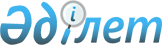 "Дербес шоттарды жүргізу ережелерін бекіту туралы" Қазақстан Республикасы Қаржы министрлігі Салық комитеті Төрағасының 2003 жылғы 23 желтоқсандағы N 530 бұйрығына өзгерістер мен толықтыру енгізу туралы
					
			Күшін жойған
			
			
		
					Қазақстан Республикасы Қаржы министрлігі Салық комитеті Төрағасының 2006 жылғы 31 мамырдағы N 283 Бұйрығы. Қазақстан Республикасының Әділет министрлігінде 2006 жылғы 15 маусымда тіркелді. Тіркеу N 4253. Күші жойылды - Қазақстан Республикасы Қаржы министрінің 2008 жылғы 29 желтоқсандағы N 622 Бұйрығымен.
      


Күші жойылды - ҚР Қаржы Министрінің 2008.12.29 


 N 622 


 Бұйрығымен.





      --------------------- Бұйрықтан үзінді ---------------------





      "Салық және бюджетке төленетін басқа да міндетті төлемдер туралы" Қазақстан Республикасының Кодексін (Салық кодексі) қолданысқа енгізу туралы" Қазақстан Республикасы 


 Заңына 


 сәйкес БҰЙЫРАМЫН:






      1. ...






      2. Келесі қосымша бойынша көрсетілген нормативтік құқықтық актілердің күші жойылды деп танылсын.






      3. ...






      4. Осы бұйрық ресми жариялғанының бірінші күнінен бастап қолданысқа енгізіледі және 2009 жылғы 1 қаңтардаң шығатын қатынастарға жаратылады.





      Министр                                         Б. Жәмішев





Қазақстан Республикасының 






Қаржы Министрінің     






2008 жылғы 29 желтоқсандағы






N 622 бұйрығына қосымша  





Қазақстан Республикасының күшін жоғалтқан кейбір нормативтік






құқықтық актілердің тізімі





      1. ...






      2. ...






      3. ...






      4. ...






      5. Қазақстан Республикасы Қаржы министрлігінің Салық комитеті Төрағасының бұйрығына өзгерістер мен толықтырулар енгізу туралы нормативтік құқықтық актілердің мемлекеттік тіркеу тізілімінде N 4253 болып тіркелген, "Заң газеті" газетінде 2006 жылғы 4 тамыздағы N 143, 2006 жылғы 11 тамыздағы N 147 жарияланған, нормативтік құқықтық актілердің мемлекеттік тіркеу тізілімінде N 4253 болып тіркелген, Қазақстан Республикасы Қаржы министрлігінің Салық комитеті Төрағасының 2006 жылғы 31 мамырдағы 




N 283




 бұйрығының.






      6. ...






      7. ...






      "Салық және бюджетке төленетін басқа да міндетті төлемдер туралы" Қазақстан Республикасы 
 Кодексіне 
 (Салық кодексі) сәйкес 

БҰЙЫРАМЫН:





      1. "Дербес шоттарды жүргізу ережелерін бекіту туралы" Қазақстан Республикасы Қаржы министрлігі Салық комитеті Төрағасының 2003 жылғы 23 желтоқсандағы N 530 
 бұйрығына 
 (Қазақстан Республикасының нормативтік құқықтық кесімдерді мемлекеттік тіркеу тізілімінде 2004 жылғы 15 қаңтарда N 2672 болып тіркелген, Қазақстан Республикасы Қаржы министрлігінің Салық комитеті Төрағасының, Қазақстан Республикасының нормативтік құқықтық кесімдерді мемлекеттік тіркеу тізілімінде 2004 жылғы 25 ақпанда N 2714 болып тіркелген 2004 жылғы 27 қаңтардағы N 39, Қазақстан Республикасының нормативтік құқықтық кесімдерді мемлекеттік тіркеу тізілімінде 2004 жылғы 20 желтоқсанда N 3288 болып тіркелген 2004 жылғы 25 қарашадағы 
 N 606 
, Қазақстан Республикасының нормативтік құқықтық кесімдерді мемлекеттік тіркеу тізілімінде 2005 жылғы 22 тамызда N 3801 болып тіркелген Қазақстан Республикасы Қаржы министрлігінің Салық комитеті Төрағасының м.а. 2005 жылғы 29 шілдедегі N 346 бұйрықтарымен енгізілген өзгерістермен) мынадай өзгерістер мен толықтыру енгізілсін:




      көрсетілген бұйрықпен бекітілген Дербес шоттарды жүргізудің ережелерінде:



      19 және 20-тармақтардағы сәйкесінше "есеп бөлімінің қызметкері", "есеп бөлімінің қызметкерлеріне" деген сөздер алып тасталсын;




      186-тармақтағы, 202 тармақтың бесінші абзацындағы және 



215-1-тармақтағы "үш" деген сөз "екі" деген сөзбен ауыстырылсын;




      240-тармақта:



      3) тармақшадағы "үш" деген сөз "екі" деген сөзбен ауыстырылсын;



      5) тармақшадағы "үш" деген сөз "екі" деген сөзбен ауыстырылсын;




      260-тармақтағы "тізілімнен" деген сөз "тіркелімнен" деген сөзбен ауыстырылсын;




      365-тармақта:



      8) тармақша мынадай редакцияда жазылсын:



      "8) "Бересі-1" - есеп күніне көрсетілген бағанаға:



      салық және басқа да міндетті төлемдердің басқа да түрлері бойынша артық төленген соманың болуына қарамастан, салық төлеушілерге құқық қорғау органдары мен прокуратура органдары (бұдан әрі - құқық қорғау органдары) қаулыларының негізінде жүргізілген салық тексерулерінің нәтижелері бойынша есептелген салық және бюджетке төленетін басқа да міндетті төлемдердің сомаларын қоспағанда, дербес шоттар бойынша (өсімақы мен айыппұлсыз) есептелген және мерзімінде төленбеген салық және бюджетке төленетін басқа да міндетті төлемдер;



      оңалту рәсімі басталған кезден бастап қалыптасқан бересі сомасы;



      салықты төлеу бойынша салық міндеттемесін орындаудың өзгертілген мерзімі өткен бойда төленуге жататын салық сомасы кіреді.



      "Бересі-2" - есеп күніне көрсетілген бағанаға:



      салық және басқа да міндетті төлемдердің басқа да түрлері бойынша артық төленген соманың болуына қарамастан, салық төлеушілерге құқық қорғау органдары қаулыларының негізінде жүргізілген салық тексерулерінің нәтижелері бойынша дербес шоттар бойынша (өсімақы мен айыппұлсыз) есептелген және мерзімінде төленбеген салық және бюджетке төленетін басқа да міндетті төлемдер кіреді.



      1H нысаны есептемесінің "Бересі-1" және "Бересі-2" бағандарында:



      салықты төлеу бойынша салық міндеттемесін орындаудың өзгертілген мерзімімен салық сомасы;



      банкрот деп жарияланған (салық төлеушіні банкрот деп тану туралы сот шешімінің негізінде) салық төлеушілердің бересі;



      оңалту рәсімін жүргізу сәтіне қалыптасқан бересі сомасы көрсетілмейді.



      Бересінің бар екендігі туралы мәліметтерді:



      айдың 1-күнінде әр айдың үшінші күнінен кешіктірместен, салық төлеушілердің (салық агенттерінің) дербес шоттары негізінде аудандық (қалалық) салық комитеттері, ауданаралық салық комитеттері, арнайы экономикалық аймақтардың салық комитеттері;



      төменгі тұрған салық органдарынан алынған есептеме, сондай-ақ көрсетілген салық органдарында тікелей жүргізілетін салық төлеушілердің (салық агентінің) дербес шоттары негізінде облыстар, Астана және Алматы қалалары бойынша салық комитеттері жасайды.



      Бересі туралы мәлімет есепті күнге әрбір салық және басқа да міндетті төлемдердің коды бойынша жасалады.";




      13) тармақша "артық төлеулерін" деген сөздерден кейін ", бес жылдан артық саналған артық төлеулерді" деген сөздермен толықтырылсын;




      N 17, N 24, N 45 қосымшалар осы бұйрыққа 1, 2-қосымшаларға сәйкес жаңа редакцияда жазылсын.




      2. Қазақстан Республикасының Қаржы министрлігі Салық комитетінің Кірістерді талдау және ағымдағы болжау басқармасы (Ү.Ш. Торғауытова) осы бұйрықты Қазақстан Республикасының Әділет министрлігіне мемлекеттік тіркеуге жіберсін.




      3. Осы бұйрық ресми жарияланған күнінен бастап қолданысқа енгізіледі.


      Қазақстан Республикасының




      Қаржы министрлігі




      Салық комитетінің Төрағасы


      КЕЛІСІЛДІ

      Қазақстан Республикасының



      Ұлттық Банкі Төрағасы

      2006 жыл 31 мамыр

      КЕЛІСІЛДІ

      Қазақстан Республикасы



      Статистика агенттігінің



      Төрағасы

      2006 жыл 31 мамыр

      КЕЛІСІЛДІ

      Қазақстан Республикасы



      Еңбек және халықты



      әлеуметтiк қорғау министрі

      2006 жыл 31 мамыр




                                     Қазақстан Республикасы



                                      Қаржы министрлігінің



                                   Салық комитеті Төрағасының



                                     2006 жылғы 31 мамырдағы



                                   N 283 бұйрығына 1-қосымша

                                          N 17 қосымша



                                     Қазақстан Республикасы



                                      Қаржы министрлігінің



                                   Салық комитеті Төрағасының



                                   2003 жылғы 23 желтоқсандағы



                                    N 530 бұйрығымен бекітілді


         Салық және бюджетке төленетін басқа да міндетті




         төлемдер, міндетті зейнетақы жарналары және




      әлеуметтік аударымдар бойынша салық төлеушінің (салық




           агентінің) дербес шотында көрініс табуы тиіс




         салық есептілігі нысандарынан деректер тізбесі


кестенің жалғасы

Ескерту: БЖК* - Кірістерді бірыңғай бюджеттік жіктеу коды

**Салық агентінің дербес шотында есептелуге (азаюға) резидент еместерден корпорациялық табыс салығының сомасының 101.06 нысаны резидент еместердің табыс төлем көзінен алынатын Корпорациялық табыс салық сомасының есебі бойынша 101.06 есебінің 101.06.001, 101.06.002, 101.06.003, 101.06.004, 101.06.005 жолдарының осы қосымша нысандарды негізге алып көрсетіледі:

*** Бірыңғай жер салығының есебі қолданудың бірінші жылында ұсынылады (Осы режимді қолданатын барлық салық төлеушілер үшін, 2002 жыл режим қолданудың бірінші жылы болып табылады, өйткені Салық кодексі енгізілгенге дейін бірыңғай жер салығы салық түрі ретінде жүргізілді). Салық кодексінің 382-б. 2-т. 4-тармақшасына сәйкес келесі салық кезеңдерінде ағымдағы төлемдердің есебі тек оның деректері өзгергенде ғана табыс етіледі салықты есептеу үшін базаны өзгерту кезінде және т.б.). Бірыңғай жер салығы үшін өзгертілмейтін салық базасына байланысты есеп берілмеген жағдайда, ағымдағы төлем мөлшері алдыңғы салық кезеңі үшін бірыңғай жер салығы бойынша декларацияда есептелген жалпы салық сомасының 1/2 бөлігі ретінде айқындалады (есептеледі).




                                     Қазақстан Республикасы



                                      Қаржы министрлігінің



                                   Салық комитеті Төрағасының



                                     2006 жылғы 31 мамырдағы



                                   N 283 бұйрығына 2-қосымша

                                          N 24 қосымша



                                     Қазақстан Республикасы



                                      Қаржы министрлігінің



                                   Салық комитеті Төрағасының



                                   2003 жылғы 23 желтоқсандағы



                                    N 530 бұйрығымен бекітілді


                    Инкассалық өкімдердің




                      N _____ Тізілімі


____________________________________________________________________



               (СТН, салық комитетінің атауы, коды) 

     "_____" ______________ ж.    Инкассалық өкімдердің саны_____________



        (көшірме күні)       Жалпы сомасы___________________________



 



Ақша жіберушінің банкі ______________  __________________ қаласында



 



БСК _________________________________



 

   Банкпен қабылданды



"____" _________ 200__ж.      Қабылдау уақыты ______________________



                              ______________________________________



                                 (Жауап орындаушылар қолдары)



 



                                    Мөртабан орны 



        басшының аты-жөні



М.О.       қолы                     _______________



 



          Бөлім бастығының аты-жөні



          қолы                      _______________



 



 



               Міндетті зейнетақы жарналары бойынша




                    инкассалық өкімдердің




                      N _____ Тізілімі


____________________________________________________________________



               (СТН, салық комитетінің атауы, коды) 

     "_____" ______________ ж.    Инкассалық өкімдердің саны_____________



        (көшірме күні)       Жалпы сомасы___________________________



 



Ақша жіберушінің банкі ______________  __________________ қаласында



 



БСК _________________________________



 

   Банкпен қабылданды



"____" _________ 200__ж.      Қабылдау уақыты ______________________



                              ______________________________________



                                 (Жауап орындаушылар қолдары)



 



                                    Мөртабан орны 



 



         Салық органы басшының аты-жөні



М.О.        қолы                         _______________



 



          Бөлім бастығының аты-жөні



           қолы                          _______________




                                  Қазақстан Республикасы Қаржы



                           министрлігінің Салық комитеті Төрағасының



                                 2006 жылғы 31 мамырдағы N 283



                                       бұйрығына 3-қосымша

                                           N 45 қосымша



                                  Қазақстан Республикасы Қаржы



                           министрлігінің Салық комитеті Төрағасының



                                2003 жылғы 23 желтоқсандағы N 530



                                       бұйрығымен бекітілді


         200__ жылғы _________ жағдай бойынша салықтар,




       бюджетке төленетін басқа да міндетті төлемдер және




  жинақтаушы зейнетақы қорларына міндетті зейнетақы жарналары




          сомаларының түсімдері мен бересілері туралы есеп



Жылдың басында




__

|__|

____ жылға жоспар



__

|__|

____ жылға факт



Ерекшелік бойынша



Республика (облыс, аудан)

кестенің жалғасы

кестенің жалғасы

кестенің жалғасы

       Ескерту: + - көрсетілген бағандар ғана толтырылады



      * - қосылған құн салығы бойынша көрсетілген бағандағы оң сальдо асып түсу және/немесе артық төленген сома ретінде қарастырылады

					© 2012. Қазақстан Республикасы Әділет министрлігінің «Қазақстан Республикасының Заңнама және құқықтық ақпарат институты» ШЖҚ РМК
				
N р/с

Санат

Сынып

Шағын сынып

Специфика

Атауы

Салық есептілігінің нысаны

Салық есептілігі нысанының нөмірі

Төлеушілер

Салық төлеушінің, салық агентінің дербес шотына сомасы есептеуге (азаюға) ауысатын жолдың нөмірі

1

2

3

4

5

6

7

8

9

10

1

01

1


Корпорациялық табыс салығы



Корпорациялық табыс салығы



Корпорациялық табыс салығы



Корпорациялық табыс салығы



Корпорациялық табыс салығы


1

1

01

1

01, 02, 05

Корпорациялық табыс салығы

Корпорациялық табыс салығы бойынша декларация

100.00

ҚР ҰБ және мемлекеттік мекемелерді, екінші деңгейдегі банктерді және банк операцияларының жекелеген түрлерін жүзеге асыратын ұйымдарды, сақтандыру (қайта сақтандыру) ұйымдарын (115-119 баптар) және әлеуметтік салада (120, 121-баптар) қызметін жүзеге асыратын ұйымдарды сондай-ақ өзге де кірістер алған коммерциялық емес ұйымдарды қоспағанда, резидент заңды тұлғалар, ҚР-да қызметін жүзеге тұрақты мекеме арқылы жүзеге асыратын резидент емес заңды тұлғалар

а) 100.00.048 алу 101.01.004 алу 101.02.005

б) салық салынатын табысы жоқ немесе бұрынғы салық кезеңінің қорытындысы бойынша залал шеккен кәсіпорындар бойынша:



100.00.048 алу 101.01.004 алу 101.03.003

в) қайта құрылғандар бойынша :



100.00.048 алу 101.04.001

2

1

01

1

01, 02, 05

Корпорациялық табыс салығы

Корпорациялық табыс салығы бойынша декларация

160.00

Жер қойнауын пайдаланушылар - резидент заңды тұлғалар, сондай-ақ ҚР-да қызметін тұрақты мекеме арқылы жүзеге асыратын резидент емес заңды тұлғалар

а) 160.00.051 алу 101.01.004 алу 101.02.005

б) салық салынатын табысы жоқ немесе бұрынғы салық кезеңінің қорытындысы бойынша залал шеккен кәсіпорындар бойынша: 160.00.051 алу 101.04.001

в) қайта құрылғандар бойынша : 160.00.051 алу 101.04.001

2

1

01

1

01, 02, 05

Корпорациялық табыс салығы

Корпорациялық табыс салығы бойынша аванстық төлемдер сомаларының есебі

101.01

100.00, 110.00 және 120.00 нысандарын беретін заңды тұлғалардың корпорациялық табыс салығына есептеу үшін (өзге кірістер бойынша).

101.01.004 (А-F)

3

1

01

1

01, 02, 05

Корпорациялық табыс салығы

Корпорациялық табыс салығы бойынша болжанған аванстық төлемдер сомаларының есебі

101.02

100.00, 110.00 және 120.00 нысандарын беретін заңды тұлғалардың корпорациялық табыс салығына есептеу үшін (өзге кірістер бойынша).

101.02.007 (айлардың саны) және 101.02.006 (айлар саны) есебімен 101.02.008 (ай үшін сома)

4

1

01

1

01, 02, 05

Корпорациялық табыс салығы

Корпорациялық табыс салығы бойынша болжанған аванстық төлемдер сомаларының есебі

101.03

100.00, 110.00 және 120.00 нысандарын беретін заңды тұлғалардың корпорациялық табыс салығына есептеу үшін (өзге кірістер бойынша).

101.03.006 және 101.03.004 ескере отырып 101.03.005

5

1

01

1

01, 02, 05

Корпорациялық табыс салығы

Корпорациялық табыс салығы бойынша болжанған аванстық төлемдер сомаларының есебі

101.04

100.00, 110.00 және 120.00 нысандарын беретін заңды тұлғалардың корпорациялық табыс салығына есептеу үшін (өзге кірістер бойынша).

101.04.004 және 101.04.002 ескере отырып 101.04.003

6

1

01

1

03, 06

Корпорациялық табыс салығы

Резиденттердің төлем көзінен ұсталған корпорациялық табыс салығы сомаларының есебі

101.05

Салық агенті

101.05.002 А,В,С

7

1

01

1

04, 07

Корпорациялық табыс салығы

Резидент еместердің төлем көзінен ұсталған корпорациялық табыс салығы сомаларының есебі

101.06

Салық агенті

101.06.003 А,В,С

101.06.004 А,В,С

8

1

01

1

04, 07

Корпорациялық табыс салығы

Банктер және банктік операциялардың жекелеген түрлерін жүзеге асыратын ұйымдар табыс ететін, шартты банк салымына орналастырылған, резидент еместерге төленген, мемлекеттік бюджетке аударылған, резидент еместердің табыс салығының сомалары туралы есеп

101.09

Екінші деңгейдегі банктер және банктік операциялардың жекелеген түрлерін жүзеге асыратын ұйымдар

С және D бағандарын ескере отырып 101.09 есебіне қосымша нысанның Н бағанының (салымды (табыс салығын енгізу күні)) және М бағанының (шартты банк салымына орналастырылған табыс салығы сомасы) тиісті жолдарынан

9

1

01

1

04, 07

Корпорациялық табыс салығы

Банктер және банктік операциялардың жекелеген түрлерін жүзеге асыратын ұйымдар табыс ететін, резидент еместердің табыс салығын шартты банк салымына орналастырған сәттен бастап есептелген, оны мемлекеттік бюджетке аударғанда дейін банк сыйақыларының сомасы туралы мәліметтер

101.10

Екінші деңгейдегі резидент банктер және банктік операциялардың жекелеген түрлерін жүзеге асыратын ұйымдар

101.10.011 В

10

1

01

1

01, 02

Корпорациялық табыс салығы

Корпорациялық табыс салығы бойынша декларация

110.00

Екінші деңгейдегі резидент банктер және банктік операциялардың жекелеген түрлерін жүзеге асыратын ұйымдар

а) 110.00.048 алу 101.01.004 алу 101.02.005

б) залал шеккен кәсіпорындар бойынша: 110.00.048 алу 101.01.004 алу 101.03.003

в) жаңадан құрылғандар бойынша: 110.00.048 алу 101.04.001

11

1

01

1

01, 02

Корпорациялық табыс салығы

Корпорациялық табыс салығы бойынша декларация

120.00

Сақтандыру (қайта сақтандыру) ұйымдары (115-119-баптар)

а) (120.00.014 алу 121.00.024 (барлық айлар үшін) алу 101.01.004 алу 101.02.005 

б) негізгі емес қызметтен залал шеккен ұйымдар бойынша: 120.00.014 алу 121.00.024 (барлық айлар үшін) алу 101.01.004 алу 101.03.003

в) жаңадан құрылғандар бойынша 120.00.014 алу 121.00.024 (барлық айлар үшін) алу 101.04.001

12

1

01

1

01, 02

Корпорациялық табыс салығы

Кірістер бойынша корпорациялық табыс салығы бойынша есеп

121.00

Сақтандыру (қайта сақтандыру) ұйымдары

121.00.024

1

01

2


Жеке табыс салығы



Жеке табыс салығы



Жеке табыс салығы



Жеке табыс салығы



Жеке табыс салығы


13

1



 



 



 



 



 



 



 



 



 



 



 



 



 



 



 



 



 



 

                  9



 



 



 



 



 

      9

01



 



 



 



 



 



 



 



 



 



 



 



 



 



 



 



 



 



 

                  02



 



 



 



 



 



 



 

       01

2



 



 



 



 



 



 



 



 



 



 



 



 



 



 



 



 



 



 

                  1



 



 



 



 



 

      1

01



 



 



 



 



 



 



 



 



 



 



 



 



 



 



 



 



 



 

                  01



 



 



 



 



 



 



 

       01

Төлем көзінен салық салынатын кірістерден жеке табыс салығы



 



 



 



 



 



 



 



 



 



 



 

           Әлеуметтік аударымдар



 



 

    Міндетті зейнетақы жарналары

Жеке табыс салығы бойынша есеп

201.00

Арнаулы салық режимін қолданатын ауыл шаруашылық өнімдерін өндіруші заңды тұлғаларды және шаруа (фермер) қожалықтарын қоспағанда салық агенттері

201.00.006 А,В,С жеке табыс салығы (БЖК * 101201)



 



 



 



 



 



 



 



 



 



 



 



 



            201.00.010 А,В,С әлеу.к аударымдар (БЖК* 902101)



 



201.00.008 А,В,С міндетті зейнетақы жарналары (БЖК* 901101)

13

1



 



 



 



 



 



 



 



 



 



 



 



 



 



 



 



 



 



 

                  9



 



 



 



 



 

      9

01



 



 



 



 



 



 



 



 



 



 



 



 



 



 



 



 



 



 

                  02



 



 



 



 



 



 



 

       01

2



 



 



 



 



 



 



 



 



 



 



 



 



 



 



 



 



 



 

                  1



 



 



 



 



 

      1

01



 



 



 



 



 



 



 



 



 



 



 



 



 



 



 



 



 



 

                  01



 



 



 



 



 



 



 

       01

Төлем көзінен салық салынатын кірістерден жеке табыс салығы



 



 



 



 



 



 



 



 



 



 



 

           Әлеуметтік аударымдар



 



 

    Міндетті зейнетақы жарналары

Жеке табыс салығы бойынша есеп

201.00

Оңайлатылған декларация негізінде арнаулы салық режимін қолданатын салық агенттері

201.00.008 D зейнетақы жарналары (БЖК* 901101)

14

1

01

2

01

Төлем көзінен салық салынатын кірістерден жеке табыс салығы

Төлем көзінен ұсталатын резидент еместерден алынатын жеке табыс салығы сомасының есебі

201.01

Салық агенті

201.01.005 А,В,С



 



201.01.006 А,В,С

15

1

01

2

01

Төлем көзінен салық салынатын жеке табыс салығы

Жеке табыс салығы бойынша есеп

201.02

Дивидендтер, сыйақылар, ұтыстар түріндегі кірістер бойынша салық агенттері (Кодекстің 145-б, 2т.)

201.02.006 А,В,С жеке табыс салығы (БЖК* 101201)

16

1



9



9

01



01



02

2



1



1

01



01



01

Жеке табыс салығы Міндетті зейнетақы жарналары Әлеуметтік аударымдар

Жеке табыс салығы бойынша есеп

201.03

Кодекстің 145-б, 1-т. белгіленген ставкалар бойынша арнаулы салық режимін қолданатын шаруа (фермер) қожалықтары және ауыл шаруашылығы өнімдерін өндірушілер - салық агенттері   

201.03.006 А жеке табыс салығы (БЖК* 101201)



201.03.008 А міндетті зейнетақы жарналары (БЖК* 901101)



201.03.010 А әлеуметтік аударымдар (БЖК* 902101)



201.03.006 В жеке табыс салығы (БЖК* 101201)



201.03.008 В міндетті зейнетақы жарналары (БЖК* 901101)



201.03.010 В әлеуметтік аударымдар (БЖК* 902101)

17

9

01

1

01

Міндетті зейнетақы жарналары

Есептелген, ұсталған (үстеме есептелген) және аударылған міндетті зейнетақы жарналарының сомалары, есептелген әлеуметтік аударымдардың сомалары бойынша есеп

201.04

Жеке кәсіпкерлер (бір жолғы талон негізінде, оңайлатылған декларация негізінде арнаулы салық режимін қолданатындардан және жекелеген кәсіпкерлік қызметтерден басқа арнаулы салық режимдерін қолданатындарды қоспағанда), адвокаттар және жеке нотариустар

201.04.002 A, B, C міндетті зейнетақы жарналары (БЖК * 901101) 201.04.004 А, В, С әлеуметтік аударымдар (БЖК * 902101)

18

1

01

2

01

Төлем көзінен салық салынатын жеке табыс салығы

Шетел азаматтары мен азаматтығы жоқ тұлғалардың табыстарынан жеке табыс салығы бойынша аванстық төлемдер сомасының есебі

201.05

Салық агенті

201.05.003 айлардың бөлігінде

19

1

01

2

01

Төлем көзінен салық салынатын жеке табыс салығы

Шетел азаматтары мен азаматтығы жоқ тұлғалардың табыстарынан жеке табыс салығының есебі

201.06

Салық агенті

201.06.002 алу 201.05.002

20

1

01

2

02

Төлем көзінен салық салынбайтын жеке табыс салығы

Шетел азаматтары мен азаматтығы жоқ тұлғалардың табыстарынан жеке табыс салығы бойынша аванстық төлемдер сомасының есебі

201.07

Салық кодексінің 191-б. 1-т. айқындалған, кіріс алатын, төлем көздерінен жеке табыс салығы салынбайтын резидент емес жеке тұлғалар

201.07.005 ескере отырып 201.07.004

21

1

01

2

02

Төлем көзінен салық салынатын жеке табыс салығы

Жеке табыс салығы бойынша Декларация

200.00

Жеке кәсіпкер

1. резиденттер бойынша а) 200.00.009 алу 221.01.004 алу 221.02.005



б) салық салынатын кірісі жоқ немесе алдыңғы салық кезеңінің қорытындысы бойынша залал шеккен жеке тұлғалар бойынша: 200.00.009 алу 221.01.004 алу 221.03.003



в) Жаңадан құрылғандар бойынша: 200.00.009 алу 221.04.001



 



2. Резидент еместер бойынша 200.00.009 алу 201.07.002



 



3. 200.00.016 ЖТС (БЖК* 101202);

22

1

01

2

02

Төлем көзінен салық салынбайтын жеке табыс салығы

Жеке табыс салығы бойынша Декларация

210.00

Сыбайлас жемқорлықпен күрес туралы заң актілеріне сәйкес декларация тапсыру міндеті жүктелген тұлғалар

210.00.004

23

1

01

2

02

Төлем көзінен салық салынбайтын жеке табыс салығы

Жеке табыс салығы бойынша Декларация

220.00

Жалпы белгіленген тәртіпте салықтарды есептеу мен төлеуді жүзеге асыратын жеке кәсіпкерлер, Қазақстан Республикасында  тұрақты мекеме арқылы қызметін жүзеге асыратын резидент емес жеке тұлғалар

1. а) 220.00.008 алу 221.01.004 алу 221.02.005



б) Салық салынатын кірісі жоқ немесе алдыңғы салық кезеңінің қорытындысы бойынша залал шеккен ЖК бойынша: 220.00.008 алу 221.01.004 алу 221.03.003



в) Жаңадан құрылғандар бойынша: 220.00.008 алу 221.04.001



2. Резидент еместер бойынша 220.00.008 алу 201.07.002

24

1

01

2

02

Төлем көзінен салық салынбайтын жеке табыс салығы

Декларация тапсырғанға дейін төлеуге жататын жеке табыс салығы бойынша аванстық төлемдер сомасының есебі

221.01

220.00, 200.00 нысандарын табыс ететін жеке тұлғалардың жеке табыс салығын есептеу үшін

221.01.004 (А-F)

25

1

01

2

02

Төлем көзінен салық салынбайтын жеке табыс салығы

Декларация тапсырғаннан кейін төлеуге жататын жеке табыс салығы бойынша аванстық төлемдер сомасының есебі

221.02

220.00, 200.00 нысандарын табыс ететін жеке тұлғалардың жеке табыс салығын есептеу үшін

221.02.008 (қандай айлар) және 221.02.006 (айлар саны) ескере отырып  221.02.007

26

1

01

2

02

Төлем көзінен салық салынбайтын жеке табыс салығы

Декларация тапсырғанға дейін төлеуге жататын жеке табыс салығы бойынша аванстық төлемдер сомасының есебі

221.03

220.00, 200.00 нысандарын табыс ететін жеке тұлғалардың жеке табыс салығын есептеу үшін

221.03.006 және 221.03.004 ескере отырып 221.03.005

27

1

01

2

02

Төлем көзінен салық салынбайтын жеке табыс салығы

Қызметін бастаған жеке кәсіпкерлер төлеуге жататын жеке табыс салығы бойынша аванстық төлемдер сомасының есебі

221.04

220.00, 200.00 нысандарын табыс ететін жеке тұлғалардың жеке табыс салығын есептеу үшін

221.04.004 және 221.04.002 ескере отырып 221.04.003

1

03

1


Әлеуметтік салық



Әлеуметтік салық



Әлеуметтік салық



Әлеуметтік салық



Әлеуметтік салық


28

1

03

1

01

Әлеуметтік салықтар

Әлеуметтік салық бойынша декларация

600.00

Мемлекеттік мекемелерді және қозғалыс тірек аппараттары бұзылған, есту, сөйлеу, көру қабілетінен айырылған мүгедектер жұмыс істейтін Салық кодексінің 121-бабының 2-тармағында белгіленген талаптарға сәйкес келетін мамандандырылған ұйымдарды қоспағанда Қазақстан Республикасының резидент заңды тұлғалары, сондай-ақ Салық кодексінің 177-бабына сәйкес Қазақстан Респбуликасында тұрақты мекеме арқылы қызметін жүзеге асыратын резидент еместер

1. 600.00.008 А,В,С алу 600.00.003 А,В,С

28

1

03

1

01

Әлеуметтік салықтар

Әлеуметтік салық бойынша декларация

600.00

Мемлекеттік мекемелерді және қозғалыс тірек аппараттары бұзылған, есту, сөйлеу, көру қабілетінен айырылған мүгедектер жұмыс істейтін Салық кодексінің 121-бабының 2-тармағында белгіленген талаптарға сәйкес келетін мамандандырылған ұйымдарды қоспағанда Қазақстан Республикасының резидент заңды тұлғалары, сондай-ақ Салық кодексінің 177-бабына сәйкес Қазақстан Респбуликасында тұрақты мекеме арқылы қызметін жүзеге асыратын резидент еместер

2. әр келісім-шарт бойынша бөлек 600.02.012 А,В,С

28

1

03

1

01

Әлеуметтік салықтар

Құрылымдық бөлімшелер үшін төлеуге жататын әлеуметтік салық сомаларының есебі

601.00

Құрылымдық бөлімшелері бар заңды тұлғалар

601.00.002 А,В,С

28

1

03

1

01

Әлеуметтік салықтар

Филиал/өкілдік бойынша әлеуметтік салық есебі

601.01

Құрылымдық бөлімшелері бар заңды тұлғалар

601.01.001 А,В,С

29

1

03

1

01

Әлеуметтік салықтар

Әлеуметтік салық бойынша декларация

610.00

Мем. мекеме

610.00.011 А,В,С

30

1

03

1

01

Әлеуметтік салықтар

Әлеуметтік салық бойынша декларация

620.00

Бюджетпен бір реттік талон негізінде есеп айырысатындарды қоспағанда жеке кәсіпкерлер; жеке нотариустар, адвокаттар

620.00.007 А,В,С

31

1

03

1

01

Әлеуметтік салықтар

Әлеуметтік салық бойынша декларация

640.00

Қозғалыс тірек аппараттары бұзылған, есту, сөйлеу, көру қабілетінен айырылған мүгедектер жұмыс істейтін, Салық кодексінің 121-бабының 2-тармағында белгіленген талаптарға сәйкес келетін мамандандырылған ұйымдар

640.00.016 А,В,С

32

1

03

1

01

Әлеуметтік салықтар

Автомобиль жолдарын пайдаланушылардың аударымдарының есебі

641.00

Заңдарда белгіленген тәртіпте ҚР-мен жасалған келісім-шарттар бойынша жұмыс жасайтын заңды тұлғалар

641.00.004 А,В,С

33

1

03

1

01

Әлеуметтік салықтар

Жұмыспен қамтуға жәрдемдесу, міндетті медициналық сақтандыру, мемлекеттік әлеуметтік сақтандыру, зейнетақы төлеу мемлекеттік орталығы қорларына аударымдар қорының есебі

651.00

Заңдарда белгіленген тәртіпте ҚР-мен жасалған келісім-шарттар бойынша жұмыс жасайтын заңды тұлғалар

651.00.005 А, В, С



651.00.010 А, В, С



651.00.015 А, В, С



651.00.020 А, В, С

1

04

1


Жергілікті салықтар



Жергілікті салықтар



Жергілікті салықтар



Жергілікті салықтар



Жергілікті салықтар


34

1

04

1

01

Заңды тұлғалар мен жеке кәсіпкерлердің мүлкіне салынатын салық

Жер салығы, көлік құралдарына салық және мүлікке салық бойынша декларация

700.00

Мемлекеттік мекемелерді, сондай-ақ ҚР Үкіметімен белгіленген нормативті тұтыну шегінде салық салынатын объектілер бойынша бірыңғай жер салығын төлеушілерді, салық салу Салық кодексінің 283-бабында айқындалған салық режимінің екінші үлгісі бойынша жүзеге асырылатын жер қойнауын пайдаланушыларды, қылмыстық жазаларды орындау  аясындағы уәкілетті органның түзеу мекемелерінің мемлекеттік кәсіпорындарын қоспағанда, ҚР аумағында меншік, шаруашылық жүргізу және жедел басқару құқығындағы салық салу объектілері бар заңды тұлғалар, ҚР аумағында меншік құқығында салық салу объектілері бар жеке кәсіпкерлер

700.00.011 немесе 700.00.012

35

1

04

1

01

Заңды тұлғалар мен жеке кәсіпкерлердің мүлкіне салынатын салық

Мүлік салығы бойынша ағымдағы төлемдер есебі

701.02

Мемлекеттік мекемелерді, сондай-ақ ҚР Үкіметімен белгіленген нормативті тұтыну шегінде салық салынатын объектілер бойынша бірыңғай жер салығын төлеушілерді, салық салу Салық кодексінің 283-бабында айқындалған салық режимінің екінші үлгісі бойынша жүзеге асырылатын жер қойнауын пайдаланушыларды, қылмыстық жазаларды орындау  аясындағы уәкілетті органның түзеу мекемелерінің мемлекеттік кәсіпорындарын қоспағанда, ҚР аумағында меншік, шаруашылық жүргізу және жедел басқару құқығындағы салық салу объектілері бар заңды тұлғалар, ҚР аумағында меншік құқығында салық салу объектілері бар жеке кәсіпкерлер

701.02.006 А, В, С, D

36

1

04

1

01

Заңды тұлғалар мен жеке кәсіпкерлердің мүлкіне салынатын салық

Мүлік салығы бойынша ағымдағы төлемдер есебі

701.03

Мемлекеттік мекемелерді, сондай-ақ ҚР Үкіметімен белгіленген нормативті тұтыну шегінде салық салынатын объектілер бойынша бірыңғай жер салығын төлеушілерді, салық салу Салық кодексінің 283-бабында айқындалған салық режимінің екінші үлгісі бойынша жүзеге асырылатын жер қойнауын пайдаланушыларды, қылмыстық жазаларды орындау  аясындағы уәкілетті органның түзеу мекемелерінің мемлекеттік кәсіпорындарын қоспағанда, ҚР аумағында меншік, шаруашылық жүргізу және жедел басқару құқығындағы салық салу объектілері бар заңды тұлғалар, ҚР аумағында меншік құқығында салық салу объектілері бар жеке кәсіпкерлер

701.03.008 A, B, C, D



701.03.016 A, B, C, D

37

1

04

3

03, 04, 05, 06, 07, 08

Жер салығы

Жер салығы, көлік құралдарына салық және мүлік салығы бойынша декларация

700.00

Шаруа (фермерлік) қожалықтары үшін арнаулы салық режимі таралатын қызметінде пайдаланатын жер учаскелері бойынша бірыңғай жер салығын төлейтін мемлекеттік мекемелерді, салық салу салық режимінің екінші үлгісі бойынша жүзеге асырылатын жер қойнауын пайдаланушыларды, қылмыстық жазаларды орындау саласындағы уәкілетті органның түзеу мекемелерін, діни бірлестіктерді қоспағанда меншік, шаруашылық жүргізу және бастапқы ақысыз жер пайдалану құқығындағы салық салу объектілері бар заңды тұлғалар

700.01.019 әр жер телімі бойынша

38

1

04

3

03, 04, 05, 06, 07, 08

Жер салығы

Жер салығы бойынша ағымдағы есеп

701.00

Шаруа (фермерлік) қожалықтары үшін арнаулы салық режимі таралатын қызметінде пайдаланатын жер учаскелері бойынша бірыңғай жер салығын төлейтін мемлекеттік мекемелерді, салық салу салық режимінің екінші үлгісі бойынша жүзеге асырылатын жер қойнауын пайдаланушыларды, қылмыстық жазаларды орындау саласындағы уәкілетті органның түзеу мекемелерін, діни бірлестіктерді қоспағанда меншік, шаруашылық жүргізу және бастапқы ақысыз жер пайдалану құқығындағы салық салу объектілері бар заңды тұлғалар

104303 В, С, D, E



104304 В, С, D, E



104305 В, С, D, E



104306 В, С, D, E



104307 В, С, D, E



104308 В, С, D, E

39

1

04

4

01

Заңды тұлғалардан көлік құралдарына салық

Жер салығы, көлік құралдарына салық және мүлік салығы бойынша декларация

700.00

Арнаулы салық режимін қолданатын ауыл шаруашылық өнімдерін өндіруші - заңды тұлғаларды қоспағанда меншік құқығында салық салу объектісі бар  резидент - заңды тұлғалар, резидент емес - заңды тұлғалар

700.00.007 немесе 700.00.008

40

1

04

4

01

Заңды тұлғалардан көлік құралдарына салық

Көлік құралдарына салық бойынша ағымдағы төлемдер есебі

701.01

Арнаулы салық режимін қолданатын ауыл шаруашылық өнімдерін өндіруші - заңды тұлғаларды қоспағанда меншік құқығында салық салу объектісі бар  резидент - заңды тұлғалар, резидент емес - заңды тұлғалар

701.01.001

1

05

1


Қосылған құн салығы



Қосылған құн салығы



Қосылған құн салығы



Қосылған құн салығы



Қосылған құн салығы


41

1

05

1

01

Қазақстан Республикасының аумағында өндірілген тауарларға, орындалған жұмыстарға және көрсетілген қызметтерге қосылған құн салығы

Қосылған құн салығы бойынша декларация

300.00

Қосылған құн салығы бойынша есепке тұрған тұлғалар

300.00.022 немесе 300.00.023

42

1

05

1

01

Қазақстан Республикасының аумағында өндірілген тауарларға, орындалған жұмыстарға және көрсетілген қызметтерге қосылған құн салығы

Қосылған құн салығы бойынша декларацияға N2 қосымша

300.02

Қосылған құн салығы бойынша есепке тұрған тұлғалар

300.00.023 немесе 300.02.014

43

1

05

1

02

ҚР аумағына импортталатын тауарларға қосылған құн салығы

Қосылған құн салығы бойынша декларацияға N7 қосымша

300.07



300.07.001, 300.07.002 жолдарына қосымша нысандар

Қосылған құн салығы бойынша есепке тұрған, және тауарлар импортын жүзеге асыратын тұлғалар

D бағанында көрсетілген төлем мерзімі 300.07.001 жолына қосымша нысаннан өтіп кеткен G бағанының әр жолдары. Н бағанын ескере отырып, D бағанында көрсетілген төлем мерзімі 300.07.002 жолына қосымша нысаннан өтіп кеткен G бағанының әр жолдары

43

1

05

1

05

Ресей Федерациясы аумағынан шығатын және импортталатын тауарларға қосылған құн салығы

Қосылған құн салығы бойынша декларацияға N7 қосымша

300.07



300.07.001, 300.07.002 жолдарына қосымша нысандар

Қосылған құн салығы бойынша есепке тұрған, және тауарлар импортын жүзеге асыратын тұлғалар

D бағанында көрсетілген төлем мерзімі 300.07.001 жолына қосымша нысаннан өтіп кеткен G бағанының әр жолдары. Н бағанын ескере отырып, D бағанында көрсетілген төлем мерзімі 300.07.002 жолына қосымша нысаннан өтіп кеткен G бағанының әр жолдары

44

1

05

1

04

Резидент емес үшін қосылған құн салығы

Қосылған құн салығы бойынша декларацияға N 11 қосымша

300.11

Қосылған құн салығы бойынша есепке тұрған тұлғалар

300.11.002

1

05

2


Акциздер



Акциздер



Акциздер



Акциздер



Акциздер


ҚР аумағында акцизделетін тауарларды өндіретін, бензинді (авияциялықты қоспағанда) және дизель отынын ҚР аумағына көтерме, бөлшек саудада өткізетін, конкурстік массаны, тәркіленген, иесі жоқ акцизделетін тауарларды, сондай-ақ мұрагерлік құқығы бойынша мемлекетке өткен және ҚР аумағында мемлекет меншігіне өтеусіз берілген акцизделетін тауарларды (егер акциз бұрын төленбесе) өткізуін іске асыратын заңды және жеке тұлғалар

45

1

05

2

01, 02, 03, 04, 05, 06, 07, 08, 12, 18, 37, 

Қазақстан Республикасының аумағында өндірілген алкоголь өнімдерінің барлық түрлері

Акциз бойынша декларацияға N7 қосымша

400.07.001 нысанына қосымша нысан

Бас ұйым үшін

400.07.001С (

В бағанында көрсетілген 105201, 105202, 105203, 105204, 105205, 105206, 105207, 105208, 105212, 105218, 105237 БЖК бойынша) Егер БЖК мәліметіне бірнеше жолдар сәйкес келсе, есептеуге осы жолдардың жалпы сомасы алынады


45

1

05

2

01, 02, 03, 04, 05, 06, 07, 08, 12, 18, 37, 

Қазақстан Республикасының аумағында өндірілген алкоголь өнімдерінің барлық түрлері

Акциз бойынша декларацияға N7 қосымша

400.07.001 нысанына қосымша нысан

Бас ұйым үшін

400.07.001D 

(В бағанында көрсетілген 105201,105202, 105203, 105204, 105205, 105206, 105207, 105208, 105212, 105218,105237 БЖК бойынша) Егер БЖК мәліметіне бірнеше жолдар сәйкес келсе, есептеуге осы жолдардың жалпы сомасы алынады


45

1

05

2

01, 02, 03, 04, 05, 06, 07, 08, 12, 18, 37, 

Қазақстан Республикасының аумағында өндірілген алкоголь өнімдерінің барлық түрлері

Акциз бойынша декларацияға N7 қосымша

400.07.001 нысанына қосымша нысан

Бас ұйым үшін

400.07.001Е (В бағанында көрсетілген 105201,105202, 105203, 105204, 105205, 105206, 105207, 105208, 105212, 105218,105237 БЖК бойынша) Егер БЖК мәліметіне бірнеше жолдар сәйкес келсе, есептеуге осы жолдардың жалпы сомасы алынады

46

1

05

2

01 

Қазақстан Республикасының аумағында өндірілген спиртің барлық түрлері

Құрылымдық бөлімше үшін акциз есебіне N 1 және N 3 қосымшалар

421.01



421.03

Аталған өнімді өндіретін құрылымдық бөлімше үшін

421.01.002А қосу 421.03.001G



(F бағанында көрсетілген 105201  БЖК бойынша) Егер БЖК мәліметіне бірнеше жолдар сәйкес келсе, есептеуге осы жолдардың жалпы сомасы алынады


46

1

05

2

01 

Қазақстан Республикасының аумағында өндірілген спиртің барлық түрлері

Құрылымдық бөлімше үшін акциз есебіне N 1 және N 3 қосымшалар

421.01



421.03

Аталған өнімді өндіретін құрылымдық бөлімше үшін

421.01.002В  қосу 421.03.001H



(

F бағанында көрсетілген 105201  БЖК бойынша) Егер БЖК мәліметіне бірнеше жолдар сәйкес келсе, есептеуге осы жолдардың жалпы сомасы алынады


46

1

05

2

01 

Қазақстан Республикасының аумағында өндірілген спиртің барлық түрлері

Құрылымдық бөлімше үшін акциз есебіне N 1 және N 3 қосымшалар

421.01



421.03

Аталған өнімді өндіретін құрылымдық бөлімше үшін

421.01.002С қосу 421.03.001 I 

(F бағанында көрсетілген 105201  БЖК бойынша) Егер БЖК мәліметіне бірнеше жолдар сәйкес келсе, есептеуге осы жолдардың жалпы сомасы алынады


47

1

05

2

02, 03, 04, 05, 06, 07, 08, 12, 18, 37, 

Қазақстан Республикасының аумағында өндірілген алкоголь өнімінің барлық түрлері

Құрылымдық бөлімше үшін акциз есебіне N2 және N3 қосымша

421.02



421.03

Аталған өнімді өндіретін құрылымдық бөлімше үшін

421.02.001G (F бағанында көрсетілген 105202, 105203, 105204, 105205, 105206, 105207, 105208,105212, 105218,105237 БЖК бойынша) қосу



421.03.001G (F бағанында көрсетілген 105201,105202, 105203, 105204, 105205, 105206, 105207, 105208, 105212, 105218,105237 БЖК бойынша)

 Егер КБК мәліметіне бірнеше жолдар сәйкес келсе, есептеуге осы жолдардың жалпы сомасы алынады


47

1

05

2

02, 03, 04, 05, 06, 07, 08, 12, 18, 37, 

Қазақстан Республикасының аумағында өндірілген алкоголь өнімінің барлық түрлері

Құрылымдық бөлімше үшін акциз есебіне N2 және N3 қосымша

421.02



421.03

Аталған өнімді өндіретін құрылымдық бөлімше үшін

421.02.001Н (F бағанында көрсетілген 105202, 105203, 105204, 105205, 105206, 105207, 105208,105212, 105218,105237 БЖК бойынша) қосу 421.03.001H 

(В бағанында көрсетілген 105201,105202, 105203, 105204, 105205, 105206, 105207, 105208, 105212, 105218,105237 БЖК бойынша) Егер БЖК мәліметіне бірнеше жолдар сәйкес келсе, есептеуге осы жолдардың жалпы сомасы алынады


47

1

05

2

02, 03, 04, 05, 06, 07, 08, 12, 18, 37, 

Қазақстан Республикасының аумағында өндірілген алкоголь өнімінің барлық түрлері

Құрылымдық бөлімше үшін акциз есебіне N2 және N3 қосымша

421.02



421.03

Аталған өнімді өндіретін құрылымдық бөлімше үшін

421.02.001 I (F бағанында көрсетілген 105202, 105203, 105204, 105205, 105206, 105207, 105208,105212, 105218,105237 БЖК бойынша) қосу 421.03.001 I



(F бағанында көрсетілген 105202, 105203, 105204, 105205, 105206, 105207, 105208,105212, 105218,105237 БЖК бойынша) Егер БЖК мәліметіне бірнеше жолдар сәйкес келсе, есептеуге осы жолдардың жалпы сомасы алынады


48

1

05

2

10

Қазақстан Республикасының аумағында өндірілген фильтрлі темекі бұйымдары

Акциз бойынша декларацияға N 3 қосымша

400.03

Бас ұйым үшін

400.03.011А

48

1

05

2

10

Қазақстан Республикасының аумағында өндірілген фильтрлі темекі бұйымдары

Акциз бойынша декларацияға N 3 қосымша

400.03

Бас ұйым үшін

400.03.011В

48

1

05

2

10

Қазақстан Республикасының аумағында өндірілген фильтрлі темекі бұйымдары

Акциз бойынша декларацияға N 3 қосымша

400.03

Бас ұйым үшін

400.03.011 С

49

1

05

2

11

Қазақстан Республикасының аумағында өндірілген фильтрсіз темекі және құрамында темекі бар өзге де бұйымдар

Акциз бойынша декларацияға N 3 қосымша

400.03

Бас ұйым үшін

400.03.022А + 400.03.033А

49

1

05

2

11

Қазақстан Республикасының аумағында өндірілген фильтрсіз темекі және құрамында темекі бар өзге де бұйымдар

Акциз бойынша декларацияға N 3 қосымша

400.03

Бас ұйым үшін

400.03.022В + 400.03.033В

49

1

05

2

11

Қазақстан Республикасының аумағында өндірілген фильтрсіз темекі және құрамында темекі бар өзге де бұйымдар

Акциз бойынша декларацияға N 3 қосымша

400.03

Бас ұйым үшін

400.03.022С + 400.03.033С

50

1

05

2

29

Қазақстан Республикасының аумағында өндірілген шикі мұнай, газ конденсаты

Акциз бойынша декларацияға N4 қосымша

400.04

Бас ұйым үшін

400.04.012 А



Егер 400.04 нысанының бірнеше беті табыс етілсе, есептеуге осы жолдың жалпы сомасы алынады


50

1

05

2

29

Қазақстан Республикасының аумағында өндірілген шикі мұнай, газ конденсаты

Акциз бойынша декларацияға N4 қосымша

400.04

Бас ұйым үшін

400.04.012 В



Егер 400.04 нысанының бірнеше беті табыс етілсе, есептеуге осы жолдың жалпы сомасы алынады


50

1

05

2

29

Қазақстан Республикасының аумағында өндірілген шикі мұнай, газ конденсаты

Акциз бойынша декларацияға N4 қосымша

400.04

Бас ұйым үшін

400.04.012 С



Егер 400.04 нысанының бірнеше беті табыс етілсе, есептеуге осы жолдың жалпы сомасы алынады


51

1

05

2

90, 91, 92, 93, 94, 95, 96, 97

Өндіруші көтерме бөлшектеп сататын және заңды және жеке тұлғалармен көтерме және бөлшектеп сататын өз өндірісінің бензині (авиациялықты қоспағанда), дизель отыны

Акциз бойынша декларацияға N5 және N7 қосымша

400.05 немесе 400.07.001 жолына қосымша нысан

Бас ұйым үшін

400.05.007 В 400.07.001 С



(А немесе В бағанында көрсетілген  105290, 105291,105292, 105293, 105294, 105295, 105296, 105297 БЖК бойынша) Егер әр БЖК мәліметіне бірнеше жолдар сәйкес келсе, есептеуге осы жолдардың жалпы сомасы алынады


51

1

05

2

90, 91, 92, 93, 94, 95, 96, 97

Өндіруші көтерме бөлшектеп сататын және заңды және жеке тұлғалармен көтерме және бөлшектеп сататын өз өндірісінің бензині (авиациялықты қоспағанда), дизель отыны

Акциз бойынша декларацияға N5 және N7 қосымша

400.05 немесе 400.07.001 жолына қосымша нысан

Бас ұйым үшін

400.05.007 С 400.07.001 D



(А немесе В бағанында көрсетілген  105290, 105291,105292, 105293, 105294, 105295, 105296, 105297 БЖК бойынша) Егер әр БЖК мәліметіне бірнеше жолдар сәйкес келсе, есептеуге осы жолдардың жалпы сомасы алынады


51

1

05

2

90, 91, 92, 93, 94, 95, 96, 97

Өндіруші көтерме бөлшектеп сататын және заңды және жеке тұлғалармен көтерме және бөлшектеп сататын өз өндірісінің бензині (авиациялықты қоспағанда), дизель отыны

Акциз бойынша декларацияға N5 және N7 қосымша

400.05 немесе 400.07.001 жолына қосымша нысан

Бас ұйым үшін

400.05.007 D 400.07.001 E



(А В бағанында көрсетілген 105290, 105291,105292, 105293, 105294, 105295, 105296, 105297 БЖК бойынша) Егер әр БЖК мәліметіне бірнеше жолдар сәйкес келсе, есептеуге осы жолдардың жалпы сомасы алынады


52

1

05

2

90, 91, 92, 93, 94, 95, 96, 97

Өндіруші көтерме бөлшектеп сататын және заңды және жеке тұлғалармен көтерме және бөлшектеп сататын өз өндірісінің бензині (авиациялықты қоспағанда), дизель отыны

Құрылымдық бөлімше үшін акциз есебі

431.00

Аталған өнімді өндіретін құрылымдық бөлімше үшін

431.00.007 В



(А бағанында көрсетілген  105290, 105291,105292, 105293, 105294, 105295, 105296, 105297 БЖК бойынша) Егер әр БЖК мәліметіне бірнеше жолдар сәйкес келсе, есептеуге осы жолдардың жалпы сомасы алынады


52

1

05

2

90, 91, 92, 93, 94, 95, 96, 97

Өндіруші көтерме бөлшектеп сататын және заңды және жеке тұлғалармен көтерме және бөлшектеп сататын өз өндірісінің бензині (авиациялықты қоспағанда), дизель отыны

Құрылымдық бөлімше үшін акциз есебі

431.00

Аталған өнімді өндіретін құрылымдық бөлімше үшін

431.00.007С



(А көрсетілген  105290, 105291,105292, 105293, 105294, 105295, 105296, 105297 БЖК бойынша) Егер әр БЖК мәліметіне бірнеше жолдар сәйкес келсе, есептеуге осы жолдардың жалпы сомасы алынады

52

1

05

2

90, 91, 92, 93, 94, 95, 96, 97

Өндіруші көтерме бөлшектеп сататын және заңды және жеке тұлғалармен көтерме және бөлшектеп сататын өз өндірісінің бензині (авиациялықты қоспағанда), дизель отыны

Құрылымдық бөлімше үшін акциз есебі

431.00

Аталған өнімді өндіретін құрылымдық бөлімше үшін

431.00.007D



(А немесе В бағанында көрсетілген  105290, 105291,105292, 105293, 105294, 105295, 105296, 105297 БЖК бойынша) Егер әр БЖК мәліметіне бірнеше жолдар сәйкес келсе, есептеуге осы жолдардың жалпы сомасы алынады

53

1

05

2

24

Лотереяны ұйымдастыру және өткізу

Акциз бойынша декларация

410.00

Лотереяны ұйымдастыру және өткізу бойынша қызметті жүзеге асыратын заңды тұлғалар

410.00.005

54

1

05

2

36

Жеңіл автомобильдер (арнайы мүгедектерге арналған қолмен басқарылатын автомобильдерден басқа)

Акциз бойынша декларацияға N9 қосымша

400.09

Бас ұйым үшін

400.09.010 А



400.09.010 В 400.09.010 С

1

05

3


Жер қойнауын пайдалану



Жер қойнауын пайдалану



Жер қойнауын пайдалану



Жер қойнауын пайдалану



Жер қойнауын пайдалану


55

1

05

3

02,



22

Үстеме пайдаға салық

Үстеме пайдаға салық бойынша Декларация

540.00

Егер келісім-шарттармен пайдалы қазбалардың өзге түрлерін өндіру көзделмейтін шартта, өндіру өнімді бөлуге, кең таралған пайдалы қазбаларды және жер асты суларын өндіруге, сондай-ақ барлауға және өндіруге байланысты емес жер асты құрылыстарын салуға және пайдалануға арналған келісім-шарт бойынша қызметін жүзеге асыратындарды қоспағанда, жер қойнауын пайдаланушылар

540.00.014



(2004 жылдың 1 қаңтарына дейін жасасқан келісім шарттар бойынша есептелген салық сомасы көрсетіледі)


55

1

05

3

02,



22

Үстеме пайдаға салық

Үстеме пайдаға салық бойынша Декларация

540.00

Егер келісім-шарттармен пайдалы қазбалардың өзге түрлерін өндіру көзделмейтін шартта, өндіру өнімді бөлуге, кең таралған пайдалы қазбаларды және жер асты суларын өндіруге, сондай-ақ барлауға және өндіруге байланысты емес жер асты құрылыстарын салуға және пайдалануға арналған келісім-шарт бойынша қызметін жүзеге асыратындарды қоспағанда, жер қойнауын пайдаланушылар

540.00.022



(2004 жылдың 1 қаңтарына дейін жасасқан келісім шарттар бойынша есептелген салық сомасы көрсетіледі)


56

1

05

3

05  25

Бонустар

Қол қойылатын бонус бойынша декларация 

510.00

Техногендік минералды құрамдардан пайдалы қазба алуды қоса алғанда Қазақстан Республикасында жер қойнауын пайдалану жөніндегі операцияларды жүзеге асыратын жеке және заңды тұлғалар (бұдан әрі - жер қойнауын пайдаланушылар).

510.00.001

57

1

05

3

05  25

Бонустар

Коммерциялық табу бонусы бойынша декларацияға N1 қосымша

520.01

Техногендік минералды құрамдардан пайдалы қазба алуды қоса алғанда Қазақстан Республикасында жер қойнауын пайдалану жөніндегі операцияларды жүзеге асыратын жеке және заңды тұлғалар (бұдан әрі - жер қойнауын пайдаланушылар).

520.01.001

58

1

05

3

05  25

Бонустар

Өнім бонусы бойынша Декларацияға N1 қосымша

550.01

Келісім шартында салықтың осы түрін төлеу белгіленген заңды тұлғалар

550.01.004

59

1

5

3

06 26

Роялти

Роялти бойынша декларацияға N1 қосымша

Техногендік минералды құрамдардан пайдалы қазба алуды қоса алғанда Қазақстан Республикасында жер қойнауын пайдалану жөніндегі операцияларды жүзеге асыратын жеке және заңды тұлғалар (бұдан әрі - жер қойнауын пайдаланушылар).

500.01.003

60

1

5

3

06 26

Тарихи шығыстар

Тарихи шығыстар бойынша декларацияға N1 қосымша

560.01

Жер қойнауын пайдалануға келісім-шарттарында осы салық түрін төлеу көзделмейтін заңды тұлғалар

560.00.001

61

1

5

3

7

Экспортталатын шикі мұнайға, газ конденсатына рента салығы бойынша

Экспортталатын шикі мұнайға, газ конденсатына рента салығы бойынша декларация

570

Өнімдерді бөлу туралы келісім-шарт жасасқан жер қойнауын пайдаланушыларды қоспағанда, шикі мұнай, газ конденсатын экспортқа өткізетін жеке және заңды тұлғалар

570.00.007

62

1

05

3

08  28

Жасасқан келісім-шарт бойынша өнімдерді бөлу бойынша Қазақстан Республикасының үлесі

Жасасқан келісім-шарт бойынша өнімдерді бөлу бойынша Қазақстан Республикасының үлесі бойынша декларация

530.00

Қазақстан Рсепубликасының Үкіметі белгілеген тізбе бойынша заңды тұлғалардан басқа

530.00.011



(2004 жылдың 1 қаңтарына дейін жасалған келісім-шарт бойынша есептелген салық сомасы көрсетіледі


62

1

05

3

08  28

Жасасқан келісім-шарт бойынша өнімдерді бөлу бойынша Қазақстан Республикасының үлесі

Жасасқан келісім-шарт бойынша өнімдерді бөлу бойынша Қазақстан Республикасының үлесі бойынша декларация

530.00

Қазақстан Рсепубликасының Үкіметі белгілеген тізбе бойынша заңды тұлғалардан басқа

530.00.020



(2004 жылдың 1 қаңтарына дейін жасалған келісім-шарт бойынша есептелген салық сомасы көрсетіледі


62

1

05

3

08  28

Жасасқан келісім-шарт бойынша өнімдерді бөлу бойынша Қазақстан Республикасының үлесі

Жасасқан келісім-шарт бойынша өнімдерді бөлу бойынша Қазақстан Республикасының үлесі бойынша декларация

530.00

Қазақстан Рсепубликасының Үкіметі белгілеген тізбе бойынша заңды тұлғалардан басқа

530.00.037



(2005 жылдың 1 қаңтарына дейін жасалған келісім-шарт бойынша есептелген салық сомасы көрсетіледі


63

1

05

3

29

Өнімдерді бөлу туралы келісім-шарт бойынша қызметін жүзеге асыратын жер қойнауын пайдаланушылардың қосымша төлемдері

Өнімдерді бөлу туралы келісім-шарт бойынша қызметін жүзеге асыратын жер қойнауын пайдаланушылардың қосымша төлемдер бойынша декларация

580.00

Өнімді бөлу туралы келісім-шарт жасасқан жер қойнауын пайдаланушылар

580.00.005



(2005 жылдың 1 қаңтарынан кейін жасасқан келісім-шарт бойынша есептелген салық сомасы көрсетіледі)



580.00.010



(2006 жылдың 1 қаңтарынан кейін жасасқан келісім-шарт бойынша есептелген салық сомасы көрсетіледі)

1

05


Бюджетке төленетін басқа да міндетті төлемдер



Бюджетке төленетін басқа да міндетті төлемдер



Бюджетке төленетін басқа да міндетті төлемдер



Бюджетке төленетін басқа да міндетті төлемдер



Бюджетке төленетін басқа да міндетті төлемдер


64

1 

05

3

01

Қалааралық және (немесе) халықаралық телефон байланысын беруге төлем

Қалааралық және (немесе) халықаралық телефон байланысын беруге төлем бойынша декларация

890.00

Қазақстан Республикасының заңнамаларымен белгіленген тәртіпте құқығын алған, қалааралық және (немесе) халықаралық телефон байланысы операторлары болып табылатын заңды және жеке тұлғалар

890.00.003 немесе 890.00.004



Қосымша нысан: 890.00.003 және (немесе) 890.00.004

65

1 

05

3

01

Қалааралық және (немесе) халықаралық телефон байланысын беруге төлем

Қалааралық және (немесе) халықаралық телефон байланысын беруге төлемнің ағымдағы төлемдер сомасының есебі

891.00

Қазақстан Республикасының заңнамаларымен белгіленген тәртіпте құқығын алған, қалааралық және (немесе) халықаралық телефон байланысы операторлары болып табылатын заңды және жеке тұлғалар

891.00.002

65

1 

05

3

01

Қалааралық және (немесе) халықаралық телефон байланысын беруге төлем

Қалааралық және (немесе) халықаралық телефон байланысын беруге төлемнің ағымдағы төлемдер сомасының есебі

891.00

Қазақстан Республикасының заңнамаларымен белгіленген тәртіпте құқығын алған, қалааралық және (немесе) халықаралық телефон байланысы операторлары болып табылатын заңды және жеке тұлғалар

891.00.003

65

1 

05

3

01

Қалааралық және (немесе) халықаралық телефон байланысын беруге төлем

Қалааралық және (немесе) халықаралық телефон байланысын беруге төлемнің ағымдағы төлемдер сомасының есебі

891.00

Қазақстан Республикасының заңнамаларымен белгіленген тәртіпте құқығын алған, қалааралық және (немесе) халықаралық телефон байланысы операторлары болып табылатын заңды және жеке тұлғалар

891.00.004

65

1 

05

3

01

Қалааралық және (немесе) халықаралық телефон байланысын беруге төлем

Қалааралық және (немесе) халықаралық телефон байланысын беруге төлемнің ағымдағы төлемдер сомасының есебі

891.00

Қазақстан Республикасының заңнамаларымен белгіленген тәртіпте құқығын алған, қалааралық және (немесе) халықаралық телефон байланысы операторлары болып табылатын заңды және жеке тұлғалар

891.00.005

66

1

05

3

03

Жер үсті көздерінен су ресурстарын пайдаланғаны үшін төлем

Жер үсті көздерінен су ресурстарын пайдаланғаны үшін төлем бойынша декларация

860.00

Шаруа (фермер) қожалығы мен ауылшаруашылық өнімдерін өндіруші заңды тұлғаларға арналған  арнаулы салық режимін қолданатын салық төлеушілер (Салық кодексі 458-бабының 4-тармағы)

860.00.008 А I немесе 860.00.008 В I;



 



 



 



   860.00.008 А II немесе 860.00.008 В II

66

1

05

3

03

Жер үсті көздерінен су ресурстарын пайдаланғаны үшін төлем

Жер үсті көздерінен су ресурстарын пайдаланғаны үшін төлем бойынша декларация

860.00

Құрылыстарды және техникалық құралдарды немесе құрылғыларды пайдалана отырып жоғарғы қабатты су көздерін пайдалануды жүзеге асыратын жеке және заңды тұлғалар (Салық кодексінің 452-бабы)

860.00.008А немесе 860.00.008В



Қосымша нысан: 860.00.008А және (немесе) 860.00.008В

67

1

05

3

03

Жер үсті көздерінен су ресурстарын пайдаланғаны үшін төлем

Ағымдағы төлем сомаларының есебі

861.00

Құрылыстарды және техникалық құралдарды немесе құрылғыларды пайдалана отырып жоғарғы қабатты су көздерін пайдалануды жүзеге асыратын жеке және заңды тұлғалар (Салық кодексінің 452-бабы)

861.00.001 А,В,С

68

1

05

3

09

Радио жиілік спектрін пайдаланғаны үшін төлем

Радио жиілік спектрін пайдаланғаны үшін төлем бойынша Декларация

880.00

Радио жиілік спектрін пайдалану құқығын заң актілерінде белгіленген тәртіпте алған заңды және жеке тұлғалар

880.00.003 немесе 880.00.004



Қосымша нысан: 880.00.003 және (немесе) 880.00.004

69

1

05

3

09

Радио жиілік спектрін пайдаланғаны үшін төлем

Ағымдағы төлем сомаларының есебі

881.00

Радио жиілік спектрін пайдалану құқығын заң актілерінде белгіленген тәртіпте алған заңды және жеке тұлғалар

881.00.002



 



881.00.003



 



881.00.004



 



881.00.005

70

1

05

3

15

Жер телімдерін пайдаланғаны үшін төлем

Жер телімдерін пайдаланғаны үшін төлем бойынша Декларация

850.00

Жер учаскесін уақытша жер пайдалануға алған жеке және заңды тұлғалар

850.00.003 немесе 850.00.004



Қосымша нысан: 850.00.003 және (немесе)



850.00.004

851.00.002

851.00.003

851.00.004

851.00.005

71

1

05

3

15

Жер телімдерін пайдаланғаны үшін төлем

Жер телімдерін пайдаланғаны үшін төлемнің ағымдағы төлем сомаларының есебі

851.00

Жер учаскесін уақытша жер пайдалануға алған жеке және заңды тұлғалар

850.00.003 немесе 850.00.004



Қосымша нысан: 850.00.003 және (немесе)



850.00.004

851.00.002

851.00.003

851.00.004

851.00.005

71

1

05

3

15

Жер телімдерін пайдаланғаны үшін төлем

Жер телімдерін пайдаланғаны үшін төлемнің ағымдағы төлем сомаларының есебі

851.00

Жер учаскесін уақытша жер пайдалануға алған жеке және заңды тұлғалар

851.00.006

71

1

05

3

15

Жер телімдерін пайдаланғаны үшін төлем

Жер телімдерін пайдаланғаны үшін төлемнің ағымдағы төлем сомаларының есебі

851.00

Жер учаскесін уақытша жер пайдалануға алған жеке және заңды тұлғалар

851.00.007

72

1

05

3

16

Қоршаған ортаны ластағаны үшін төлем

Қоршаған ортаны ластағаны үшін төлем бойынша Декларация

870.00

Шаруа (фермер) қожалығы және ауыл шаруашылығы өнімдерін өндіруші заңды тұлғалар үшін арнаулы салық режимін қолданатын салық төлеушілер (Салық кодексінің 465-бабының 4-тармағы)

870.00.006 А I немесе 870.00.006 В I;

72

1

05

3

16

Қоршаған ортаны ластағаны үшін төлем

Қоршаған ортаны ластағаны үшін төлем бойынша Декларация

870.00

Шаруа (фермер) қожалығы және ауыл шаруашылығы өнімдерін өндіруші заңды тұлғалар үшін арнаулы салық режимін қолданатын салық төлеушілер (Салық кодексінің 465-бабының 4-тармағы)

870.00.006 А II немесе 870.00.006 ВII

72

1

05

3

16

Қоршаған ортаны ластағаны үшін төлем

Қоршаған ортаны ластағаны үшін төлем бойынша Декларация

870.00

Арнайы табиғатты пайдалану тәртібінде Қазақстан Республикасының аумағында қызметін жүзеге асыратын заңды және жеке тұлғалар (Салық кодексінің 460-б.)

870.00.006А немесе 870.00.006В



Қосымша нысан:    870.00.006 А және (немесе) 870.00.006 В

73

1

05

3

16

Қоршаған ортаны ластағаны үшін төлем

Қоршаған ортаны ластағаны үшін төлем бойынша ағымдағы төлемдер сомасының есебі

871.00

Арнайы табиғатты пайдалану тәртібінде Қазақстан Республикасының аумағында қызметін жүзеге асыратын заңды және жеке тұлғалар (Салық кодексінің 460-б.)

871.00.001

74

1

05

4

04

Аукциондардан алым

Аукциондардан алым бойынша Декларация

810.00

Аукционда сатуға мүліктерін (соның ішінде мүліктік құқықтарын) шығарған жеке және заңды тұлғалар (Салық кодексінің 427-б.)

810.01.009

75

1



1



1

01



01



03

2



1



1

02



01



01

Жеке табыс салығы Корпорациялық табыс салығы Әлеуметтік салық

Шағын бизнес субъектілері үшін оңайлатылған декларация

910.00

Салық Кодексінің 371-бабымен, 376-бабының 2-тармағымен белгіленген шарттарына сәйкес жеке кәсіпкерлер мен заңды тұлғалар

910.00.010



жеке табыс салығы



(БЖК* 101202),



корпорациялық табыс салығы



(БЖК* 101101)



910.00.011



әлеуметтік салық (БЖК* 103101)

76

1



1



9



9

01



03



02



01

2



1



1



1

02



01



01



01

Жеке табыс салығы Әлеуметтік салық Әлеуметтік аударымдар Міндетті зейнетақы жарналары

Жеке кәсіпкерлерге арналған патентті алуға өтініш

912.00

Салық Кодексінің 371-бабымен, 376-бабының 2-тармағымен белгіленген шарттарына сәйкес жеке кәсіпкерлер

912.00.006 жеке табыс салығы (БЖК* 101202),



912.00.007



әлеуметтік салық (БЖК* 103101),



912.00.008 әлеум. аударым (БЖК*  902101),  912.00.010



міндетті зейнетақы жарналары (БЖК* 901101)

77

1



1



9



9

04



03



02



01

5



1



1



1

01 01 01 01

Бірыңғай жер салығы



Әлеуметтік салық



Әлеуметтік аударымдар



Міндетті зейнетақы жарналары

Бірыңғай жер және әлеуметтік салықтар бойынша декларация

920.00

Бірыңғай жер салығын төлеуші

920.00.003  немесе



920.00.004



бірыңғай жер салығы



(БЖК* 104501)

78

1



1



9



9

04



03



02



01

5



1



1



1

01 01 01 01

Бірыңғай жер салығы



Әлеуметтік салық



Әлеуметтік аударымдар



Міндетті зейнетақы жарналары

Бірыңғай жер және әлеуметтік салықтар бойынша Декларация N 1 қосымша

920.01

920.01.008А және 920.01.008В



Әлеуметтік салық



(БЖК* 103101) 920.01.012А және 920.01.012В әлеуметтік аударымдар (БЖК* 902101), 920.01.015А және 920.01.015 В міндетті зейнетақы жарналары (БЖК* 901101)

79

1

04

5

01

Бірыңғай жер салығы

Ағымдағы төлем есебі***

921.00

Бірыңғай жер салығын төлеуші

921.00.004

Ауыл шаруашылығы өнімдерін өндіруші заңды тұлғалар үшін патент құнының есебі

931.00

Ауыл шаруашылығы өнімдерін өндіруші заңды тұлғалар

80

1  1  



1  



1  



1



 



1



 



1



 



1



 



1



 



1



 



 



  1    

05



04



 



04



 



04



 



04



 



04



 



04



 



04



 



04



 



03



01



 



05

1  3  



3  



3



 



3



 



3



 



3



 



1



 



4



 



1



1



 



3

01 03  



04  



05  



06  



07  



08  



01 



 



01



 



01  01  



15

Қосылған құн салығы



Жер салығы



Жер салығы



Жер салығы



Жер салығы



Жер салығы



Жер салығы



Мүлік салығы



Көлік құралдарына салық



Әлеуметтік салық



Корпорациялық табыс салығы                        



Жер учаскесін пайдалануға төлем 

Ауыл шаруашылығы өнімдерін өндіруші заңды тұлғалар арналған патент құнының есебіне 11-қосымша

931.11

931.11.001 НДС (КБК* 105101)



931.11.002



Жер салығы ( 104303, 104304, 104305, 104306, 104307, 104308 БЖК*)



931.11.003



Мүл.салығы ( 104101 БЖК*)



931.11.004



Көл. құр. салық ( 104401 БЖК*)



931.11.005



Әлеуметтік салық ( 103101 БЖК*)



931.11.006



ЖТС ( 101101 БЖК*)



931.11.007



Жер тел. пайд. үшін төлем (105315 БЖК*)

81

Патент құнының өзгертілген есебін беру кезінде ауыл шаруашылығы өнімдерін өндіруші заңды тұлғалар арналған патент құнының есебіне 12 Қосымша

931.12

931.12.001 С



ҚҚС (105101 БЖК*)



931.12.002 С



Жер салығы (БЖК* 104303, 104304, 104305, 104306, 104307, 104308)



931.12.003 С



Мүл. салығы (104101 БЖК*)



931.12.004 С



Көл. құр. сал. (104401 БЖК*)



931.12.005 С



Әлеу. сал. (103101 БЖК*)



931.12.006 С



КТС (101101 БЖК*)



931.12.007 С



Жер тел. пайд. үшін төлем (105315 БЖК*)

82

1



1



1



1

05



05



01



01

2



1



1



2

23



01



01



02

Ойын бизнесіне акциз



Қосылған құн салығы



Корпорациялық табыс салығы



Жеке табыс салығы ТС

Тіркелген жиынтықталған салық және акциз бойынша бірыңғай оңайлатылған декларация

940.00

Жекелеген кәсіпкерлік қызмет түрлеріне арналған арнаулы салық режимін қолданатын салық төлеушілер

940.00.001



Акциз - ойын бизнесі (105223 БЖК*);



940.00.003



ҚҚС (105101 БЖК*);



940.00.004



корпорациялық (101101 БЖК*) (жеке (101202 БЖК*)) табыс салығы

83

1



1



1



1



1



1



1

5



5



5



5



5



5



5

3



3



3



3



4



4



3

11



04



13



14



19



20



10

Бюджетке міндетті төлемдер

28.12.2001 жылғы N 1793 бұйрыққа сәйкес уәкілетті органнан алынған мәліметтер

Заңды және жеке тұлғалар

Уәкілетті орган берген деректердің негізінде (тарату тек дербес шот жүргізілетін міндетті төлемдер бойынша жүргізіледі)

N р/с

Санат

Сынып

Шағын сынып

Специфика

Ескерту

Төлеу мерзімі

Тарату декларациясын табыс еткен кездегі төлем мерзімі

Салық кезеңі

Салық есептілігін беру орны және төлеу орны

1

2

3

4

5

11

12

13

14

15

1

01

1

1

1

01

1

01, 02, 05

Резидент емес ұяшығын толтырған кезде қоса есептеуді және төлеуді 101 102 БЖК-да, салық төлеушінің шикізат өндірушілер тізбесіне тиістілігі жағдайында 101105 БЖК-да, ал қалған жағдайларда 101 101 БЖК-да көрсетіңіз

Есепті салық кезеңінен  кейінгі жылдың 31 наурызынан кейін он жұмыс күнінен кешіктірмей

Тарату декларациясын тапсыру мерзімінен кейін он жұмыс күнінен кешіктірмей

Күнтізбелік жыл

Басты ұйымның орналасқан жері бойынша. Егер резидент емес болып табылған жағдайда - тұрақты мекеменің орналасқан жері бойынша

2

1

01

1

01, 02, 05

Резидент емес ұяшығын толтырған кезде қоса есептеуді және төлеуді 101 102 БЖК-да, салық төлеушінің шикізат өндірушілер тізбесіне тиістілігі жағдайында 101105 БЖК-да, ал қалған жағдайларда 101 101 БЖК-да көрсетіңіз

Есепті салық кезеңінен  кейінгі жылдың 31 наурызынан кейін он жұмыс күнінен кешіктірмей

Тарату декларациясын тапсыру мерзімінен кейін он жұмыс күнінен кешіктірмей

Күнтізбелік жыл

Басты ұйымның орналасқан жері бойынша

2

1

01

1

01, 02, 05

Егер декларация табыс ету мерзімі + 3 айға ұзартылса, қаңтар - наурызға, Резидент емес ұяшығын толтырған кезде - қоса есептеуді және төлеуді 101 102 БЖК-да, салық төлеушінің шикізат өндірушілер тізбесіне тиістілігі жағдайында



101105 БЖК-да, ал қалған жағдайларда 101 101 БЖК-да көрсетіңіз

Ай сайын, ағымдағы айдың 20-күнінен кешіктірмей

Күнтізбелік жыл

Басты ұйымның орналасқан жері бойынша. Егер резидент емес болып табылған жағдайда - тұрақты мекеменің (филиалдың, өкілдіктің) орналасқан жері бойынша

3

1

01

1

01, 02, 05

Резидент емес ұяшығын толтырған кезде - қоса есептеуді және төлеуді 101 102 БЖК-да, салық төлеушінің шикізат өндірушілер тізбесіне тиістілігі жағдайында 101105 БЖК-да, ал қалған жағдайларда 101 101 БЖК-да көрсетіңіз

Ағымдағы айдың 20-күнінен кешіктірмей

Күнтізбелік жыл

Басты ұйымның орналасқан жері бойынша. Егер резидент емес болып табылған жағдайда - тұрақты мекеменің (филиалдың, өкілдіктің) орналасқан жері бойынша

4

1

01

1

01, 02, 05

Резидент емес ұяшығын толтырған кезде - қоса есептеуді және төлеуді 101 102 БЖК-да, салық төлеушінің шикізат өндірушілер тізбесіне тиістілігі жағдайында 101105 БЖК-да, ал қалған жағдайларда 101 101 БЖК-да көрсетіңіз

Ағымдағы айдың 20-күнінен кешіктірмей

Күнтізбелік жыл  

Басты ұйымның орналасқан жері бойынша. Егер резидент емес болып табылған жағдайда - тұрақты мекеменің (филиалдың, өкілдіктің) орналасқан жері бойынша

5

1

01

1

01, 02, 05

Резидент емес ұяшығын толтырған кезде - қоса есептеуді және төлеуді 101 102 БЖК-ға, салық төлеушінің шикізат өндірушілер тізбесіне тиістілігі жағдайында 101105 БЖК-ға, ал қалған жағдайларда 101 101 БЖК-ға жүргізіледі

Ағымдағы айдың 20-күнінен кешіктірмей

Күнтізбелік жыл

Басты ұйымның орналасқан жері бойынша. Егер резидент емес болып табылған жағдайда - тұрақты мекеменің (филиалдың, өкілдіктің) орналасқан жері бойынша

6

1

01

1

03, 06

Салық төлеуші шикізат өндірушілер тізбесіне тиісті болған жағдайда  қоса есептеуді және төлеуді 101 106 БЖК-на, ал қалған жағдайларда 101 103 БЖК-на жүргізілсін

Төлем жүзеге асырылған ай аяқталғаннан кейін 5 жұмыс күнінен кешіктірмей

Төлем жүзеге асырылған ай аяқталғаннан кейін 5 жұмыс күнінен кешіктірмей

Тоқсан

Төлем көзінен салық ұсталған жер бойынша

7

1

01

1

04, 07

Салық төлеуші шикізат өндірушілер тізбесіне тиісті болған жағдайда  қоса есептеуді және төлеуді 101 107 БЖК-на, ал қалған жағдайларда 101 104 БЖК-на жүргізілсін

Төленген кіріс сомалары бойынша - кірісті төлеу жүргізілген ай аяқталғаннан кейін 5 жұмыс күні ішінде

      Алдыңғы салық кезеңі үшін декларацияны табыс ету үшін белгіленген мерзімнен кейін 10 жұмыс күнінен кешіктірмей

Төленген кіріс сомалары бойынша - кірісті төлеу жүргізілген ай аяқталғаннан кейін 5 жұмыс күні ішінде



 

       Тарату декларациясын табыс еткеннен кейін 10 жұмыс күнінен кешіктірмей

Тоқсан

Салық агентінің тіркеу орны бойынша

8

1

01

1

04, 07

Қазақстан Республикасы мемлекеттік бюджетіне аударылған шартты банк салымдарында орналасқан /резидент еместерге төленген/ резидент еместерден (заңды және жеке тұлғалардан) табыс салығы сомасын есепке алу Ведомосты жасалады (N 21 қосымша) Дербес шоттарды жүргізу ережелері

Банк салық органының инкассалық өкімін алған күннен кейінгі бір операциялық күннен кешіктірмей

Тоқсан

Салық агентінің тіркеу орны бойынша а

8

1

01

1

04, 07

Қазақстан Республикасы мемлекеттік бюджетіне аударылған шартты банк салымдарында орналасқан /резидент еместерге төленген/ резидент еместерден (заңды және жеке тұлғалардан) табыс салығы сомасын есепке алу Ведомосты жасалады (N 21 қосымша) Дербес шоттарды жүргізу ережелері

Тоқсан

Салық агентінің тіркеу орны бойынша а

9

1

01

1

04, 07

Банк салық органының инкассалық өкімін алған күннен кейінгі бір операциялық күннен кешіктірмей

Тоқсан

Салық агентінің тіркеу орны бойынша

10

1

01

1

01,



02

Есепті салық кезеңінен кейінгі жылдың 31 наурызынан кейін он жұмыс күнінен  кешіктірмей

Тарату декларациясын табыс ету мерзімінен кейін он жұмыс күнінен кешіктірмей

Күнтізбелік жыл

Басты ұйымның орналасқан жері бойынша

11

1

01

1

01, 02

Есепті салық кезеңінен кейінгі жылдың 31 наурызынан кейін он жұмыс күнінен  кешіктірмей

Тарату декларациясын табыс ету мерзімінен кейін он жұмыс күнінен кешіктірмей

Күнтізбелік жыл

Басты ұйымның орналасқан жері бойынша

12

1

01

1

01, 02

Есептіден кейінгі айдың 15-күніне дейін

Есептіден кейінгі айдың 15-күнінен кешіктірмей

Ай

Басты ұйымның орналасқан жері бойынша

1

01

2

13

1

01

2

01

Төлеу айынан кейінгі айдың 15-не дейін

Тарату декларациясы табыс етілген айдан кейінгі айдың 15-күнінен кешіктірмей

Тоқсан

Салық агентінің (құрылымдық бөлімшелердің) тіркеу орны бойынша

13

9

02

1

01

"... тәртіп туралы" 21.06.2004 ж. N 683 қаулысына сәйкес

Есепті айдан  кейінгі айдың 15-күнінен кешіктірмей

Тарату декларациясы табыс етілген айдан кейінгі айдың 15-күнінен кешіктірмей

Тоқсан

Салық агентінің (құрылымдық бөлімшелердің) тіркеу орны бойынша

13

9

01

1

01

"Міндетті зейнетақы жарналарын есептеудің, ұстап қалудың (қоса есептеудiң) және жинақтаушы зейнетақы қорларына аударудың ережесін бекіту туралы" 15.03.99 ж. N 245 қаулысына сәйкес

Тарату декларациясы табыс етілген айдан кейінгі айдың 15-күнінен кешіктірмей

Тоқсан

Салық агентінің (құрылымдық бөлімшелердің) тіркеу орны бойынша

13

9

01

1

01

Егер 9-жолда 04 белгіленсе

Есепті тоқсаннан кейінгі айдың 15-нен кешіктірмей

Тарату декларациясы табыс етілген айдан кейінгі айдың 15-күнінен кешіктірмей

Тоқсан

Салық агентінің (құрылымдық бөлімшелердің) тіркеу орны бойынша

14

1

01

2

01

Кірісті төлеу жүргізілген айдан кейінгі айдың 15 күні дейін төленген табыс сомалары бойынша.

Шегерімге жатқызу кезінде есептелген, бірақ төленбеген кірістердің сомалары бойынша - алдыңғы салық кезеңі үшін декларацияны табыс ету үшін белгіленген мерзімнен кейін он жұмыс күнінен кешіктірмей

Кірістерден төлеу жүргізілген ай аяқталғаннан кейінгі айдың 15-не дейін кірістердің төленген сомалары бойынша

Тарату декларациясын табыс ету мерзімінен кейінгі 10 жұмыс күнінен кешіктірмей

Квартал

Салық агентінің  тіркеу орны бойынша

15

1

01

2

01

Төлем айынан кейінгі айдың 15-не дейін

Тарату декларациясын табыс ету мерзімінен кейін он бес жұмыс күнінен кешіктірмей 

Тоқсан

Салық агентінің (құрылымдық бөлімшелердің) орналасқан жері бойынша

16

1



9



9

01



01



02

2



1



1

01



0101

1 қаңтардан бастап 1 қазанға дейінгі кезең үшін



 

Есептіден кейін 1 қазаннан 31 желтоқсан аралық кезең үшін

Ағымдағы салық кезеңінің 20 қазанынан кешіктірмей



 

Есептіден кейінгі салық кезеңінің 20 наурызынан кешіктірмей

Тарату декларациясын тапсыру мерзімінен кейін он жұмыс күнінен кешіктірмей

Жыл 

Салық агентінің (құрылымдық бөлімшелердің) орналасқан жері бойынша

17

9

01

1

01

201.04.002 F және (немесе) G және (немесе) Н жолдары толтырылған жағдайда төлем мерзімі бір реттік талон алынған 30 күннен кейінгі 5 жұмыс күнінен кешіктірмей

1. Есептіден кейінгі айдың 15-нен кешіктірмей



 



 



  2. бір реттік талон алынған 30 күннен кейінгі 5 жұмыс күнінен кешіктірмей

Тарату декларациясын тапсыру мерзімінен кейін он жұмыс күнінен кешіктірмей

Тоқсан

Төлеушінің (салымшының) орналасқан (тұрғылықты) жері бойынша

18

1

01

2

01

Ай сайын, 201.05.003 жолында көрсетілген кезең ішінде ағымдағы айдың 20-нан кешіктірмей

Ай сайын, 201.05.003 жолында көрсетілген кезең ішінде ағымдағы айдың 20-нан кешіктірмей

Күнтізбелік жыл

Салық агентінің тіркеу орны бойынша

19

1

01

2

01

Есепті салық кезеңінен кейінгі жылдың 31 наурызынан кейін он жұмыс күнінен кешіктірмей

Тарату декларациясын тапсыру мерзімінен кейін он жұмыс күнінен кешіктірмей 201.06

Күнтізбелік жыл

Салық агентінің тіркеу орны бойынша

20

1

01

2

02

Ай сайын, 201.07.005-тармақта көрсетілген кезең ішінде айдың 20-нан кешіктірмей

Күнтізбелік жыл

Тіркеу орны бойынша (Салық кодексінің 192-б.)

21

1

01

2

02

Есепті салық кезеңінен кейінгі жылдың 31 наурызынан кейін он жұмыс күнінен кешіктірмей

Тарату декларациясын тапсыру мерзімінен кейін он жұмыс күнінен кешіктірмей

Күнтізбелік жыл

Тіркеу орны бойынша

22

1

01

2

02

Есепті салық кезеңінен кейінгі жылдың 31 наурызынан кейін он жұмыс күнінен кешіктірмей

Тарату декларациясын тапсыру мерзімінен кейін он жұмыс күнінен кешіктірмей

Күнтізбелік жыл

Салық төлеушінің тіркеу есебінің орны бойынша

23

1

01

2

02

Есепті салық кезеңінен кейінгі жылдың 31 наурызынан кейін он жұмыс күнінен кешіктірмей

Тарату декларациясын тапсыру мерзімінен кейін он жұмыс күнінен кешіктірмей

Күнтізбелік жыл

Салық төлеушінің тіркеу есебінің орны бойынша

24

1

01

2

02

Егер декларация табыс ету мерзімі +3 ұзартылған болса, қаңтар - наурыз үшін

Ағымдағы айдың 20 күнінен кешіктірмей

Күнтізбелік жыл

Салық төлеушінің тіркеу есебінің орны бойынша

25

1

01

2

02

Ағымдағы айдың 20 күнінен кешіктірмей

Күнтізбелік жыл

Салық төлеушінің тіркеу есебінің орны бойынша

26

1

01

2

02

Ағымдағы айдың 20 күнінен кешіктірмей

Күнтізбелік жыл

Салық төлеушінің тіркеу есебінің орны бойынша

27

1

01

2

02

Ағымдағы айдың 20 күнінен кешіктірмей

Күнтізбелік жыл

Салық төлеушінің тіркеу есебінің орны бойынша

1

03

1

28

1

03

1

01

Есепті айдан кейінгі айдың 15-нен кешіктірмей

Тарату декларациясы тапсырылған айдан кейінгі айдың 15-нен кешіктірмей

Тоқсан

Салық төлеушінің тіркеу есебінің орны бойынша

28

1

03

1

01

Есепті айдан кейінгі айдың 15-нен кешіктірмей

Тарату декларациясы тапсырылған айдан кейінгі айдың 15-нен кешіктірмей

Тоқсан

Бас ұйымның (құрылымдық бөлімшенің) орналасқан жері бойынша

29

1

03

1

01

Есепті айдан кейінгі айдың 15-нен кешіктірмей

Тарату декларациясы тапсырылған айдан кейінгі айдың 15-нен кешіктірмей

Тоқсан

Салық төлеушінің тіркеу есебінің орны бойынша

30

1

03

1

01

Есепті айдан кейінгі айдың 15-нен кешіктірмей

Тарату декларациясы тапсырылған айдан кейінгі айдың 15-нен кешіктірмей

Тоқсан

Салық төлеушінің тіркеу есебінің орны бойынша

31

1

03

1

01

Есепті айдан кейінгі айдың 15-нен кешіктірмей

Тарату декларациясы тапсырылған айдан кейінгі айдың 15-нен кешіктірмей

Тоқсан

Салық төлеушінің тіркеу есебінің орны бойынша

32

1

03

1

01

Есепті айдан кейінгі айдың 15-нен кешіктірмей

Тарату декларациясы тапсырылған айдан кейінгі айдың 15-нен кешіктірмей

Тоқсан

Салық төлеушінің тіркеу есебінің орны бойынша

33

1

03

1

01

Есепті айдан кейінгі айдың 15-нен кешіктірмей

Тарату декларациясы тапсырылған айдан кейінгі айдың 15-нен кешіктірмей

Тоқсан

Салық төлеушінің тіркеу есебінің орны бойынша

1

04

1

34

1

04

1

01

Есепті салық кезеңінен кейінгі жылдың 31 наурызынан кейін он жұмыс күнінен кешіктірмей

Тарату декларациясын тапсыру мерзімінен кейін он жұмыс күнінен кешіктірмей

Күнтізбелік жыл

Салық салынатын объектінің орналасқан жері бойынша

35

1

04

1

01

20 ақпан, 20 мамыр, 20 тамыз, 20 қараша

Күнтізбелік жыл

Салық салынатын объектінің орналасқан жері бойынша

36

1

04

1

01

20 ақпан, 20 мамыр, 20 тамыз, 20 қараша

Күнтізбелік жыл

Салық салынатын объектінің орналасқан жері бойынша

37

1

04

3

03, 04, 05, 06, 07, 08

Есепті салық кезеңінен кейінгі жылдың 31 наурызынан кейін он жұмыс күнінен кешіктірмей

Тарату декларациясын тапсыру мерзімінен кейін он жұмыс күнінен кешіктірмей

Күнтізбелік жыл

Салық салынатын объектінің орналасқан жері бойынша

38

1

04

3

03, 04, 05, 06, 07, 08

20 ақпан, 20 мамыр, 20 тамыз, 20 қараша

Күнтізбелік жыл

Салық салынатын объектінің орналасқан жері бойынша

39

1

04

4

01

Салық кезеңінің 1 шілдесінен кешіктірмей, түпкілікті есеп есепті салық кезеңінен кейінгі жылдың 31 наурызынан кейінгі он жұмыс күнінен кешіктірмей

Тарату декларациясын тапсыру мерзімінен кейін он жұмыс күнінен кешіктірмей

Күнтізбелік жыл

Салық салынатын объектінің тіркелген жері бойынша

40

1

04

4

01

Салық кезеңінің 1 шілдесіне дейін меншік, шаруашылық жүргізу немесе жедел басқаруда болған көлік құралдары бойынша салық кезеңінің 5 шілдесінен кешіктірмей 

Күнтізбелік жыл

Салық салынатын объектінің тіркелген жері бойынша

1

05

1

41

1

05

1

01

Салық кезеңінен кейінгі айдың 15-ші күнінен кешіктірмей

Тарату декларациясын тапсыру күнінен кешіктірмей

Күнтізбелік ай немесе тоқсан

ҚҚС төлеушінің тіркеу орны бойынша

42

1

05

1

01

Егер үш айдың әр қайсысына нөлдік ставка бойынша салық салынатын сату бойынша айналым жалпы салық салынатын сату бойынша айналымның 70%-дан кем емес пайызды құраса, онда дербес шотта азайтуға 300.00.023 бетте көрсетілген сома көрсетіледі.



 



2. Егер нөлдік ставка бойынша салық салынатын айналым 70%-дан кем болған жағдайда дербес шотта азайтуға 300.02.014 бетте көрсетілген сома көрсетіледі (есеп қалыптастыру үшін)

Салық кезеңінен кейінгі айдың 15-ші күнінен кешіктірмей

Тарату декларациясын тапсыру күнінен кешіктірмей

Күнтізбелік ай немесе тоқсан

ҚҚС төлеушінің тіркеу орны бойынша

43

1

05

1

02

300.07.001, 300.07.002 жолдарына қосымша нысандарындағы Д бағанында көрсетілген күн

Тарату декларациясын тапсыру күнінен кешіктірмей

Күнтізбелік ай немесе тоқсан

ҚҚС төлеушінің тіркеу орны бойынша

43

1

05

1

05

300.07.001, 300.07.002 жолдарына қосымша нысандарындағы Д бағанында көрсетілген күн

Тарату декларациясын тапсыру күнінен кешіктірмей

Күнтізбелік ай немесе тоқсан

ҚҚС төлеушінің тіркеу орны бойынша

44

1

05

1

04

Салық кезеңінен кейінгі айдың 15-ші күнінен кешіктірмей

Тарату декларациясын тапсыру күнінен кешіктірмей

Күнтізбелік ай немесе тоқсан

ҚҚС төлеушінің тіркеу орны бойынша

1

05

2

45

1

05

2

01, 02, 03, 04, 05, 06, 07, 08, 12, 18, 37, 

Есепті салық кезеңінің 13 күніне

   Есепті салық кезеңінің 23 күніне

   Есептіден кейінгі айдың 3 күніне

Есепті салық кезеңінің 13 күніне

   Есепті салық кезеңінің 23 күніне

   Есептіден кейінгі айдың 3 күніне

Күнтізбелік ай

Бас ұйымның тіркеу орны бойынша (орналасқан орны бойынша)

46

1

05

2

01 

Егер құрылымдық бөлімшелер өндірсе

Есепті салық кезеңінің 13-не

Есепті салық кезеңінің 13-не

Күнтізбелік ай

Құрылымдық бөлімшенің тіркеу орны бойынша (орналасқан орны бойынша)

46

1

05

2

01 

Егер құрылымдық бөлімшелер өндірсе

Есепті салық кезеңінің 23-не

Есепті салық кезеңінің 23-не

Күнтізбелік ай

Құрылымдық бөлімшенің тіркеу орны бойынша (орналасқан орны бойынша)

46

1

05

2

01 

Егер құрылымдық бөлімшелер өндірсе

Есептіден кейінгі айдың 3 күні

Есептіден кейінгі айдың 3 күні

Күнтізбелік ай

Құрылымдық бөлімшенің тіркеу орны бойынша (орналасқан орны бойынша)

47

1

05

2

02, 03, 04, 05, 06, 07, 08, 12, 18, 37, 

Егер құрылымдық бөлімшелер өндірсе

Есепті салық кезеңінің 13-не

Есепті салық кезеңінің 13-не

Күнтізбелік ай

Құрылымдық бөлімшені тіркеу орны бойынша (орналасқан орны бойынша)

47

1

05

2

02, 03, 04, 05, 06, 07, 08, 12, 18, 37, 

Егер құрылымдық бөлімшелер өндірсе

Есепті салық кезеңінің 23-не

Есепті салық кезеңінің 23-не

Күнтізбелік ай

Құрылымдық бөлімшені тіркеу орны бойынша (орналасқан орны бойынша)

47

1

05

2

02, 03, 04, 05, 06, 07, 08, 12, 18, 37, 

Егер құрылымдық бөлімшелер өндірсе

Есептіден кейінгі айдың 3 күніне

Есептіден кейінгі айдың 3 күніне

Күнтізбелік ай

Құрылымдық бөлімшені тіркеу орны бойынша (орналасқан орны бойынша)

48

1

05

2

10

Есепті салық кезеңінің 13-не

Есепті салық кезеңінің 13-не

Күнтізбелік ай

Акциз төлеушінің тіркеу орны бойынша (орналасқан орны бойынша)

48

1

05

2

10

Есепті салық кезеңінің 23-не

Есепті салық кезеңінің 23-не

Күнтізбелік ай

Акциз төлеушінің тіркеу орны бойынша (орналасқан орны бойынша)

48

1

05

2

10

Есептіден кейінгі айдың 3 күні

Есептіден кейінгі айдың 3 күні

Күнтізбелік ай

Акциз төлеушінің тіркеу орны бойынша (орналасқан орны бойынша)

49

1

05

2

11

(Егер өндіріс фильтірсіз немесе темекі, шайнайтын, иіскейтін болған жағдайда)

Есепті салық кезеңінің 13 күніне

Есепті салық кезеңінің 13 күніне

Күнтізбелік ай

Акциз төлеушінің тіркеу орны бойынша (орналасқан орны бойынша)

49

1

05

2

11

(Егер өндіріс фильтірсіз немесе темекі, шайнайтын, иіскейтін болған жағдайда)

Есепті салық кезеңінің 23 күніне

Есепті салық кезеңінің 23 күніне

Күнтізбелік ай

Акциз төлеушінің тіркеу орны бойынша (орналасқан орны бойынша)

49

1

05

2

11

(Егер өндіріс фильтірсіз немесе темекі, шайнайтын, иіскейтін болған жағдайда)

Есептіден кейінгі айдың 3 күніне

Есептіден кейінгі айдың 3 күніне

Күнтізбелік ай

Акциз төлеушінің тіркеу орны бойынша (орналасқан орны бойынша)

50

1

05

2

29

Есепті салық кезеңінің 13 күніне

Есепті салық кезеңінің 13 күніне

Күнтізбелік ай

Акциз төлеушінің тіркеу орны бойынша (орналасқан орны бойынша)

50

1

05

2

29

Есепті салық кезеңінің 23 күніне

Есепті салық кезеңінің 23 күніне

Күнтізбелік ай

Акциз төлеушінің тіркеу орны бойынша (орналасқан орны бойынша)

50

1

05

2

29

Есептіден кейінгі айдың 3 күніне

Есептіден кейінгі айдың 3 күніне

Күнтізбелік ай

Акциз төлеушінің тіркеу орны бойынша (орналасқан орны бойынша)

51

1

05

2

90, 91, 92, 93, 94, 95, 96, 97

Ұйымның құрылымдық бөлімшесі болмаған жағдайда таратып жазу 400.05 нысанынан жүзеге асырылады. Ұйымның құрылымдық бөлімшесі бар болған жағдайда таратып жазу 400.07.001 жолына қосымша нысаннан жүзеге асырылады

Есепті салық кезеңінің 13 күніне

Есепті салық кезеңінің 13 күніне

Күнтізбелік ай

Акциз төлеушінің тіркеу орны бойынша (орналасқан орны бойынша)

51

1

05

2

90, 91, 92, 93, 94, 95, 96, 97

Ұйымның құрылымдық бөлімшесі болмаған жағдайда таратып жазу 400.05 нысанынан жүзеге асырылады. Ұйымның құрылымдық бөлімшесі бар болған жағдайда таратып жазу 400.07.001 жолына қосымша нысаннан жүзеге асырылады

Есепті салық кезеңінің 23 күніне

Есепті салық кезеңінің 23 күніне

Акциз төлеушінің тіркеу орны бойынша (орналасқан орны бойынша)

51

1

05

2

90, 91, 92, 93, 94, 95, 96, 97

Ұйымның құрылымдық бөлімшесі болмаған жағдайда таратып жазу 400.05 нысанынан жүзеге асырылады. Ұйымның құрылымдық бөлімшесі бар болған жағдайда таратып жазу 400.07.001 жолына қосымша нысаннан жүзеге асырылады

Есептіден кейінгі айдың 3 күніне

Есептіден кейінгі айдың 3 күніне

Акциз төлеушінің тіркеу орны бойынша (орналасқан орны бойынша)

52

1

05

2

90, 91, 92, 93, 94, 95, 96, 97

Есепті салық кезеңінің 13 күніне

Есепті салық кезеңінің 13 күніне

Күнтізбелік ай

Құрылымдық бөлімшенің тіркеу орны бойынша (орналасқан орны бойынша)

52

1

05

2

90, 91, 92, 93, 94, 95, 96, 97

Есепті салық кезеңінің 23 күніне

Есепті салық кезеңінің 23 күніне

Күнтізбелік ай

Құрылымдық бөлімшенің тіркеу орны бойынша (орналасқан орны бойынша)

52

1

05

2

90, 91, 92, 93, 94, 95, 96, 97

Есептіден кейінгі айдың 3 күніне

Есептіден кейінгі айдың 3 күніне

Күнтізбелік ай

Құрылымдық бөлімшенің тіркеу орны бойынша (орналасқан орны бойынша)

53

1

05

2

24

Лотерея билеттерін сатуға тіркелгенге дейін немесе сол күнге

Лотерея билеттерін сатуға тіркелгенге дейін немесе сол күнге

Күнтізбелік ай

Акциз төлеушінің тіркеу орны бойынша (орналасқан орны бойынша)

54

1

05

2

36

Есепті салық кезеңінің 13 күніне



Есепті салық кезеңінің 23 күніне



Есептіден кейінгі айдың 3 күніне

Есепті салық кезеңінің 13 күніне



Есепті салық кезеңінің 23 күніне



Есептіден кейінгі айдың 3 күніне

Күнтізбелік ай

Акциз төлеушінің тіркеу орны бойынша (орналасқан орны бойынша)

1

05

3

55

1

05

3

02,



22

Салық төлеушінің шикізат өндірушілер тізбесіне тиістілігі жағдайында 105322 БЖК ал қалған жағдайларда 105302 БЖК

Салық кезеңінен кейінгі жылдың 15 сәуірінен кешіктірмей

Тарату декларациясын тапсыру мерзімінен кейін 10 жұмыс күнінен кешіктірмей

Күнтізбелік жыл

Тіркеу орны бойынша салық органына

56

1

05

3

05



25

Салық төлеушінің шикізат өндірушілер тізбесіне тиістілігі жағдайында 105325 БЖК ал қалған жағдайларда 105305 БЖК

Келісім-шартпен, бірақ келісім-шарттың күшіне енген күннен бастап отыз күнтізбелік күннен кешіктірмей

Тарату декларациясын тапсыру мерзімінен кейін 10 жұмыс күнінен кешіктірмей

ай

Тіркеу орны бойынша салық органына

57

1

05

3

05



25

Салық төлеушінің шикізат өндірушілер тізбесіне тиістілігі жағдайында 105325 БЖК ал қалған жағдайларда 105305 БЖК

Мемлекеттік уәкілетті органның кен орындарында алынатын пайдалы қазбалардың қорларын өлшеу көлемінің бірлігін  бекіту күнінен бастап 90 күнтізбелік күннен кешіктірмей

Тарату декларациясын тапсыру мерзімінен кейін 10 жұмыс күнінен кешіктірмей

Ай

Тіркеу орны бойынша салық органына

58

1

05

3

05



25

Салық төлеушінің шикізат өндірушілер тізбесіне тиістілігі жағдайында 105325 БЖК ал қалған жағдайларда 105305 БЖК

Әр келісім-шартпен белгіленген өндіру деңгейіне жеткен айдан кейінгі айдың 20 күнінен кешіктірмей

Тарату декларациясын тапсыру мерзімінен кейін 10 жұмыс күнінен кешіктірмей

Келісім-шартпен белгіленеді

Тіркеу орны бойынша салық органына

59

1

5

3

06 26

Салық төлеушінің шикізат өндірушілер тізбесіне тиістілігі жағдайында 105326 БЖК ал қалған жағдайларда 105306 БЖК.

Салық кезеңінен кейінгі айдың 15 күнінен кешіктірмей

Тарату декларациясын тапсыру мерзімінен кейін 10 жұмыс күнінен кешіктірмей

Күнтізбелік ай, егер өткен тоқсан үшін орташа айлық төлемдер мың АЕК аз болған жағдайда, салық кезеңі тоқсан болып табылады

Тіркеу орны бойынша салық органында

60

1

5

3

06 26

Салық төлеушінің шикізат өндірушілер тізбесіне тиістілігі жағдайында 105326 БЖК ал қалған жағдайларда 105306 БЖК.

Жеке әрбір келісім-шарт бойынша келісім шартпен белгіленеді

Тарату декларациясын тапсыру мерзімінен кейін 10 жұмыс күнінен кешіктірмей

Келісім-шартпен белгіленеді

Тіркеу орны бойынша салық органында

61

1

5

3

7

Салық кезеңінен кейінгі айдың 15 күнінен кешіктірмей

Тарату декларациясын тапсыру мерзімінен кейін 10 жұмыс күнінен кешіктірмей

Күнтізбелік ай

Тіркеу орны бойынша салық органында

62

1

05

3

08



28

Салық төлеушінің шикізат өндірушілер тізбесіне тиістілігі жағдайында 105328 БЖК ал қалған жағдайларда 105308 БЖК

Салық кезеңінен кейінгі айдың 15 күнінен кешіктірмей

Тарату декларациясын тапсыру мерзімінен кейін 10 жұмыс күнінен кешіктірмей

Күнтізбелік ай

Тіркеу орны бойынша салық органында

63

1

05

3

29

Декларация беру мерзімі басталғаннан кейін 15 күннен кешіктірмей

Тарату декларациясын тапсыру мерзімінен кейін 10 жұмыс күнінен кешіктірмей

Күнтізбелік жыл

Тіркелген жері бойынша салық органына

1

05

64

1 

05

3

01

Тарату декларациясы табыс етілген кезде ғана таратылып жазылады

Тарату декларациясын табыс еткен айдан кейінгі айдың 20 күнінен кешіктірмей

Күнтізбелік жыл

Салық төлеушінің тіркеу есебінің орны бойынша (бас кәсіпорынның тіркеу орны бойынша)

65

1 

05

3

01

20 наурыздан кешіктірмей

20 маусымнан кешіктірмей

20 қыркүйектен кешіктірмей

20 желтоқсаннан кешіктірмей

Күнтізбелік жыл

Салық төлеушінің тіркеу есебінің орны бойынша (бас кәсіпорынның тіркеу орны бойынша)

66

1

05

3

03

1 қаңтардан 1 қазанға дейінгі кезең үшін есептелген сома ағымдағы салық кезеңінің 20 қазанынан кешіктірмей төленеді



 

-1 қазаннан 31 желтоқсан аралық кезеңі үшін есептелген сома есептіден кейінгі салық кезеңінің 20 наурызынан кешіктірмей төленеді

1 қаңтардан 1 қазанға дейінгі кезең үшін есептелген сома ағымдағы салық кезеңінің 20 қазанынан кешіктірмей төленеді

  -1 қазаннан 31 желтоқсан аралық кезеңі үшін есептелген сома есептіден кейінгі салық кезеңінің 20 наурызынан кешіктірмей төленеді

Күнтізбелік жыл

Арнайы су пайдалану орны бойынша (салық салу объектісі орналасқан жер бойынша)

66

1

05

3

03

Көрсетілген санаттағы төлеушілер табыс еткен кезде тарату декларациясы бойынша  ғана таратылып жазылады

Тарату декларациясы табыс етілген айдан кейінгі айдың 20 күнінен кешіктірмей

Күнтізбелік жыл

Арнайы су пайдалану орны бойынша (салық салу объектісі орналасқан жер бойынша)

67

1

05

3

03

Есепті айдан кейінгі айдың 20 күнінен кешіктірмей

Ай

Арнайы су пайдалану орны бойынша (салық салу объектісі орналасқан жер бойынша)

68

1

05

3

09

Тарату декларациясы табыс етілген кезде ғана таратылып жазылады

Тарату декларациясын табыс еткен айдан кейінгі айдың 20 күнінен кешіктірмей

Күнтізбелік жыл

Салық төлеушінің тіркеу есебінің орны бойынша (бас кәсіпорынның тіркелген жері бойынша)

69

1

05

3

09

20 наурыздан кешіктірмей

20 маусымнан кешіктірмей

20 қыркүйектен кешіктірмей

20 желтоқсаннан кешіктірмей

Күнтізбелік жыл

Салық төлеушінің тіркеу есебінің орны бойынша (бас кәсіпорынның тіркелген жері бойынша)

70

1

05

3

15

Тарату декларациясы табыс етілген кезде ғана таратылып жазылады

Тарату декларациясы тапсырғаннан кейін 15 күнтізбелік күннен кешіктірмей

Күнтізбелік жыл

Жер телімінің орналасқан жері бойынша (салық салу объектісінің орналасқан жері бойынша)

71

1

05

3

15

20 ақпаннан кешіктірмей

20 мамырдан кешіктірмей

20 тамыздан кешіктірмей

20 қарашадан кешіктірмей

Күнтізбелік жыл, ай        

Жер телімінің орналасқан жері бойынша (салық салу объектісінің орналасқан жері бойынша)

71

1

05

3

15

20 желтоқсаннан кешіктірмей

20 қаңтардан кешіктірмей

Күнтізбелік жыл, ай        

Жер телімінің орналасқан жері бойынша (салық салу объектісінің орналасқан жері бойынша)

71

1

05

3

15

(Салық кодексінің 450-б. 5-т.)

Шарттың қолданыс мерзімінің аяқталған (бұзылған) күннен бастап 15 күннен кешіктірмей

Күнтізбелік жыл, ай        

Жер телімінің орналасқан жері бойынша (салық салу объектісінің орналасқан жері бойынша)

72

1

05

3

16

-Ағымдағы салық кезеңінің  20 қазанынан кешіктірмей 1 қаңтардан 1 қазанға дейінгі кезең үшін есептелген сомалар төленеді

-Ағымдағы салық кезеңінің  20 қазанынан кешіктірмей 1 қаңтардан 1 қазанға дейінгі кезең үшін есептелген сомалар төленеді

Күнтізбелік жыл

Ластау көздерінің орналасқан жері бойынша, жылжымалы көздер бойынша  - олардың уәкілетті органда мемлекеттік тіркелген жері бойынша

72

1

05

3

16

Есептіден кейінгі салық кезеңінің 20 наурызынан кешіктірмей 1 қазаннан 31 желтоқсан аралық кезеңі үшін есептелген сома төленеді

Есептіден кейінгі салық кезеңінің 20 наурызынан кешіктірмей 1 қазаннан 31 желтоқсан аралық кезеңі үшін есептелген сома төленеді

Күнтізбелік жыл

Ластау көздерінің орналасқан жері бойынша, жылжымалы көздер бойынша  - олардың уәкілетті органда мемлекеттік тіркелген жері бойынша

72

1

05

3

16

осы санаттағы төлеушілер тарату декларациясын табыс еткен кезде ғана таратып жазылады

Тарату декларациясы табыс етілген айдан кейінгі айдың 20 күнінен кешіктірмей

Күнтізбелік жыл

Ластау көздерінің орналасқан жері бойынша, жылжымалы көздер бойынша  - олардың уәкілетті органда мемлекеттік тіркелген жері бойынша

73

1

05

3

16

Есепті тоқсаннан кейінгі айдың 20 күнінен кешіктірмей, шағын көлемді төлемдері бар ұйымдарды қоспағанда (жылдық, жиынтық көлемде 100 АЕК дейін)

Тоқсан

Ластау көздерінің орналасқан жері бойынша, жылжымалы көздер бойынша  - олардың уәкілетті органда тіркелген жері бойынша

74

1

05

4

04

Аукционды өткізгеннен кейін он бес күнтізбелік күннен кешіктірмей

Аукционды өткізгеннен кейін он бес күнтізбелік күннен кешіктірмей

Ай

Салық төлеушінің тіркеу есебінің орны бойынша (салық төлеуші ретінде тіркелген орны бойынша)

75

1



1



1

01



01



03 

2



1



1

02



01



01

Есепті салық кезеңінен кейінгі айдың 15 күнінен кешіктірмей

Есепті салық кезеңінен кейінгі айдың 15 күнінен кешіктірмей

Тоқсан

Қызметін жүзеге асыру орны бойынша

76

1



1



9



9

01



03



02



01

2



1



1



1

02



01



01



01

Патент бергенге дейін

Күнтізбелік жыл

Қызметін жүзеге асыру орны бойынша

77

1



1



9



9

04



03



02



01

5



1



1



1

01 01 01 01

Есептіден кейінгі салық кезеңінің 20 наурызынан кешіктірмей

Тарату декларациясын бергеннен кейін 15 күннен кешіктірмей

Күнтізбелік жыл

Жер учаскелерінің орналасқан орны бойынша

78

1



1



9



9

04



03



02



01

5



1



1



1

01 01 01 01

Ағымдағы салық кезеңінің 20 қазанынан кешіктірмей 1 қаңтардан 1 қазанға дейінгі кезең үшін есептелген сомалар бойынша;

Есептіден кейінгі салық кезеңінің 20 наурызынан кешіктірмей, 1 қазаннан - 31 желтоқсан аралық кезең үшін есептелген сома бойынша.

Тарату декларациясын бергеннен кейін 15 күннен кешіктірмей

Күнтізбелік жыл

Жер учаскелерінің орналасқан орны бойынша

79

1

04

5

01

Ағымдағы салық кезеңінің 20 қазанынан кешіктірмей

Күнтізбелік жыл

Жер телімінің орналасқан жері бойынша

Күнтізбелік жыл

Жер телімінің орналасқан жері бойынша

80

1



1



1



1



1



1



1



1



1



1



1



1

05



04



04



04



04



04



04



04



04



03



01



05

1



3



3



3



3



3



3



1



4



1



1



3

01



03



04



05



06



07



08



01



01



01



01



15

20 мамыр - 931.11-нысанның А бағанының жолында көрсетілген салық төлемдерінің сомасы, 20 қазан - 931.11-нысанның В бағанының жолында көрсетілген салық төлемдерінің сомасы, келесі салық кезеңінің 20 наурызы (өзгерген патент құнының есебін табыс етпеген жағдайда) - 931.11-нысанның С бағанының жолында көрсетілген салық төлемдерінің сомасы

Күнтізбелік жыл

Жер телімінің орналасқан жері бойынша

81

Келесі салық кезеңінің 20 наурызы мерзімі бойынша патент құнының өзгертілген есебін берген жағдайда  - 931.12-нысанының С бағанының жолдарында көрсетілген салық сомаларының төлемі жүргізіледі

Күнтізбелік жыл

Жер телімінің орналасқан жері бойынша

82

1  1  1   1

05  05  01  01

2  1  1  2

23  01  01  02

Жекелеген қызмет түрлеріне арнаулы салық режимі

Есептіден кейінгі айдың 20-күнінен кешіктірмей

Есептіден кейінгі айдың 20-күнінен кешіктірмей

Күнтізбелік ай

Салық салынатын объектілердің орналасқан жері бойынша

83

1



1



1



1



1



1



1

5



5



5



5



5



5



5

3



3



3



3



4



4



3

11



04



13



14



19



20



10

1. Жануарлар әлемін пайдаланғаны үшін төлем (105311 БЖК*)

2. ормандық пайдаланулар үшін төлем (105304 БЖК*) 

3. ерекше қорғалатын табиғи аумақтарды пайдаланғаны үшін төлем (105313, 105314 БЖК*) 

4. Сыртқы көрнекі жарнама орналастырғаны үшін төлем (БЖК* 105419, 105420)

5. Кеме қатынайтын су жолдарын пайдаланғаны үшін төлем (БЖК* 105310)

уәкілетті органда рұқсат алғанға дейін;



 

  ҚР Үкіметімен белгіленеді

  уәкілетті органда рұқсат алғанға дейін;



 

    келесі айдың 20 күнінен кешіктірмей;



 

    келесі айдың 20 күнінен кешіктірмей;

Күнтізбелік ай

Салық төлеушінің тіркеу есебінің орны бойынша

N



р/с

күні

Инкассалық өкімдердің N

СТН

Салық төлеушінің атауы

ЖСК

БЖК

сома

1.

2.

3.

4.

5.

N



р/с

күні

Инкассалық өкімдердің N

СТН

Агенттің атауы

ЖСК

сомасы

Бенефициар атауы

1.

2.

3.

4.

5.

Мемлекеттік бюджет

Мемлекеттік бюджет

Мемлекеттік бюджет

Салықтың (төлемнің) атауы

жоспар

факт

орындау %

1

2

3

4

5

1

САЛЫҚ ТҮСІМДЕРІ

САЛЫҚ ТҮСІМДЕРІ

101101

және т.б.

және т.б.

2

САЛЫҚ ТҮСІМДЕРІ

САЛЫҚ ТҮСІМДЕРІ

201101

және т.б.

және т.б.

Салық және салықтық емес бойынша жиынтығы

3

301104

және т.б.

және т.б.

КІРІСТЕР ЖИЫНТЫҒЫ:

КІРІСТЕР ЖИЫНТЫҒЫ:

901102

Жинақтаушы зейнетақы қоры 10 %

Жинақтаушы зейнетақы қоры 10 %

+

906101

Иелігіндегі шектелген мүлік

Иелігіндегі шектелген мүлік

+

908101

Иелігінде шектелген мүлік өткізілді

+

Республикалық бюджет

Республикалық бюджет

Республикалық бюджет

Жергілікті бюджет

Жергілікті бюджет

Жергілікті бюджет

Бересі-1

Бересі-2

жоспар

факт

орындау %-і

жоспар

факт

орындау %-і

Бересі-1

Бересі-2

6

7

8

9

10

11

12

13

+

Нөлдік ставка бойынша салық салынатын айналым бойынша қосылған құн салығының өтелуге сомасы

Қосылған құн салығының өтелуге сомасының барлығы

оның ішінде

оның ішінде

оның ішінде

оның ішінде

Нөлдік ставка бойынша салық салынатын айналым бойынша қосылған құн салығының өтелуге сомасы

Қосылған құн салығының өтелуге сомасының барлығы

Нөлдік ставка бойынша салық салынатын айналым бойынша қосылған құн салығын өтеу сомасы

Грант қаражатының есебінен сатып алынатын тауарлар (жұмыстар, қызметкөрсетулер) бойынша төленген ҚҚС-н өтеу сомасы

Қазақстан Республикасында тіркелген дипломатиялық және соларға теңестірілген өкілдіктерге қосылған құн салығын өтеу сомасы

Келісім шарттар бойынша қосылған құн салығының өтелуге сомасы

14

15

16

17

18

19

Төленген өсімақы сомасы

Төленген айыппұл сомасы

Артық төлеу (асып түсу*)

Ұлттық қормен барлығы

Соның ішінде, Ұлттық қор

20

21

22

23

24

+
